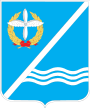 Совет Качинского муниципального округа города СевастополяРЕШЕНИЕ№ 28/110О бюджете внутригородского муниципального образованиягорода Севастополя Качинский муниципальный округ на 2019 и на плановый период 2020 и 2021 годов Руководствуясь Федеральным законом от 06.10.2003 г. № 131-ФЗ «Об общих принципах организации местного самоуправления в Российской Федерации», Бюджетным кодексом Российской Федерации, Законом города Севастополя от 30.12.2014 №102-ЗС «О местном самоуправлении в городе Севастополе», Законом города Севастополя от 29 декабря 2016 № 314-ЗС «О наделении органов местного самоуправления в городе Севастополе отдельными государственными полномочиями города Севастополя», Уставом внутригородского муниципального образования, утвержденным решением Совета Качинского муниципального округа от 19.03.2015 № 13, решением Совета Качинского муниципального округа от 12.07.2015г. № 20 «О бюджетном процессе в Качинском муниципальном округе»,Совет Качинского муниципального округаРЕШИЛ: 1. Утвердить основные характеристики бюджета внутригородского муниципального образования города Севастополя Качинский муниципальный округ на 2019 год:1.1. общий объем доходов бюджета внутригородского муниципального образования города Севастополя Качинский муниципальный округ на 2019 год в сумме 62 012,3 тыс. рублей, в том числе налоговые и неналоговые доходы – 4454,0 тыс. рублей; дотация на выравнивание бюджетной обеспеченности - 6379,4 тыс. рублей; субвенции на выполнение передаваемых полномочий по ведению похозяйственных книг в целях учета личных подсобных хозяйств и предоставления выписок из них – 176,3 тыс. рублей, субвенция на исполнение отдельных государственных полномочий города Севастополя в сфере благоустройства – 51 002,6 тыс. рублей1.2. общий объем расходов бюджета внутригородского муниципального образования города Севастополя Качинский муниципальный округ в сумме 62 012,3 тыс. рублей.1.3 дефицит бюджета внутригородского муниципального образования города Севастополя Качинский муниципальный округ на 2019 год в сумме 0,00 тыс. рублей.2. Утвердить основные характеристики бюджета внутригородского муниципального образования города Севастополя Качинский муниципальный округ на плановый период 2020 и 2021 годов:2.1. общий объем доходов бюджета внутригородского муниципального образования города Севастополя Качинский муниципальный округ на 2020 год в сумме 45 589,0 тыс. рублей, в том числе налоговые и неналоговые доходы – 4709,0 тыс. рублей; дотация на выравнивание бюджетной обеспеченности – 5249,7 тыс. рублей; субвенции на выполнение передаваемых полномочий по ведению похозяйственных книг в целях учета личных подсобных хозяйств и предоставления выписок из них – 176,3 тыс. рублей, субвенция на исполнение отдельных государственных полномочий города Севастополя в сфере благоустройства – 35 454,0 тыс. рублей и на 2021 год в сумме 47 400,3 тыс. рублей, в том числе налоговые и неналоговые доходы – 4906,0 тыс. рублей; дотация на выравнивание бюджетной обеспеченности – 5445,8 тыс. рублей; субвенции на выполнение передаваемых полномочий по ведению похозяйственных книг в целях учета личных подсобных хозяйств и предоставления выписок из них – 176,3 тыс. рублей, субвенция на исполнение отдельных государственных полномочий города Севастополя в сфере благоустройства – 36 872,2 тыс. рублей2.2. общий объем расходов бюджета внутригородского муниципального образования города Севастополя Качинский муниципальный округ на 2020 год в сумме 45 589,0 тыс. рублей и на 2021 год в сумме 47 400,3 тыс. рублей.2.3. дефицит бюджета внутригородского муниципального образования города Севастополя Качинский муниципальный округ на 2020 год в сумме 0,00 тыс. рублей, на 2021 год в сумме 0,00 тыс. рублей.3. Утвердить доходы бюджета внутригородского муниципального образования города Севастополя Качинский муниципальный округ на 2019 год согласно приложению 1 и на плановый период 2020 и 2021 годов согласно приложению 2 к настоящему решению.4. Утвердить перечень главных администраторов доходов бюджета внутригородского муниципального образования города Севастополя Качинский муниципальный округ на 2019 год и на плановый период 2020 и 2021 годов согласно приложению 3 к настоящему решению.5. Утвердить распределение бюджетных ассигнований по разделам, подразделам, целевым статьям (муниципальным программам и непрограмным направлениям деятельности) группам видов расходов классификации расходов бюджета внутригородского муниципального образования города Севастополя Качинский муниципальный округ на 2019 год согласно приложению 4 и на плановый период 2020 и 2021 годов согласно приложению 5 к настоящему решению.6. Утвердить ведомственную структуру расходов бюджета внутригородского муниципального образования города Севастополя Качинский муниципальный округ на 2019 год согласно приложению 6 и на плановый период 2020 и 2021 годов согласно приложению 7 к настоящему решению.7. Утвердить источники финансирования дефицита бюджета внутригородского муниципального образования города Севастополя Качинский муниципальный округ на 2019 год согласно приложению 8 и на плановый период 2020 и 2021 годов согласно приложению 9 к настоящему решению.8. Утвердить перечень главных администраторов источников финансирования дефицита бюджета внутригородского муниципального образования города Севастополя Качинский муниципальный округ и на 2019 год и на плановый период 2020 и 2021 годов согласно приложению 10 к настоящему решению.9. Утвердить распределение бюджетных ассигнований на реализацию муниципальных программ внутригородского муниципального образования города Севастополя Качинский муниципальный округ на 2019 год согласно приложению 11 и на плановый период 2020 и 2021 годов согласно приложению 12 к настоящему решению.10. Утвердить верхний предел муниципального внутреннего долга внутригородского муниципального образования города Севастополя Качинский муниципальный округ:10.1. на 1 января 2020 года в сумме 0,0 тыс.руб.; 10.2. на 1 января 2021 года в сумме 0,0 тыс.руб.; 10.3. на 1 января 2022 года в сумме 0,0 тыс.руб.11. Установить размер резервного фонда местной администрации внутригородского муниципального образования города Севастополя Качинский муниципальный округ на 2019 год в сумме 5,0 тыс. руб., на 2020 год в сумме 5 тыс. руб., на 2021 год в сумме 5 тыс. руб. 12. Установить общий объем условно утверждаемых расходов местной администрации внутригородского муниципального образования города Севастополя Качинский муниципальный округ на 2020 год в сумме 298,8 тыс. руб., на 2021 год в сумме 621,5 тыс. руб. 13. Установить общий объем бюджетных ассигнований, направляемых на исполнение публичных нормативных обязательств местной администрации внутригородского муниципального образования города Севастополя Качинский муниципальный округ на 2019 год в сумме 0,0 тыс. руб., на 2020 год в сумме 0,0 тыс. руб., на 2021 год в сумме 0,0 тыс. руб. 14. Утвердить объем межбюджетных трансфертов, получаемых из бюджета города Севастополя:14.1. на 2019 год в сумме 57 558,3 тыс. руб., в том числе дотация на выравнивание бюджетной обеспеченности – 6379,4 тыс.руб.; субвенции на выполнение передаваемых полномочий по ведению похозяйственных книг в целях учета личных подсобных хозяйств и предоставления выписок из них – 176,3 тыс. руб., субвенция на исполнение отдельных государственных полномочий города Севастополя в сфере благоустройства - 51 002,6 тыс. рублей;14.2. на 2020 год в сумме 40 880,0 тыс. руб., в том числе дотация на выравнивание бюджетной обеспеченности – 5249,7 тыс.руб.; субвенции на выполнение передаваемых полномочий по ведению похозяйственных книг в целях учета личных подсобных хозяйств и предоставления выписок из них – 176,3 тыс. руб., субвенция на исполнение отдельных государственных полномочий города Севастополя в сфере благоустройства – 35 454,0 тыс. рублей;14.3. на 2021 год в сумме 42494,3 тыс. руб., в том числе дотация на выравнивание бюджетной обеспеченности – 5445,8 тыс.руб.; субвенции на выполнение передаваемых полномочий по ведению похозяйственных книг в целях учета личных подсобных хозяйств и предоставления выписок из них – 176,3 тыс. руб., субвенция на исполнение отдельных государственных полномочий города Севастополя в сфере благоустройства – 36872,2 тыс. рублей;15.    Настоящее решение вступает в силу со дня его опубликования.Приложение 3к решению Совета Качинского муниципального округа от 28 декабря 2018 года № 28/110 "О бюджете внутригородского муниципального образования города   Севастополя Качинский муниципальный округ на 2019 год и плановый период 2020 и 2021 годов".Перечень главных администраторов доходов внутригородского муниципального образования города Севастополя Качинский муниципальный округ на 2019 год и на плановый период 2020 и 2021 годовII созыв ХХVIII сессия2016 - 2021 гг.«28» декабря 2018 годапгт КачаГлава ВМО Качинский МО, исполняющий полномочия председателя Совета, Глава местной администрацииН.М. ГерасимПриложение 1к решению Совета Качинского муниципального округа от 28 декабря 2018 года № 28/110 "О бюджете внутригородского муниципального образования города Севастополя Качинский муниципальный округ на 2019 год и плановый период 2020 и 2021 годов".Доходы бюджета внутригородского муниципального образования города Севастополя Качинский муниципальный округ на 2019 годДоходы бюджета внутригородского муниципального образования города Севастополя Качинский муниципальный округ на 2019 годДоходы бюджета внутригородского муниципального образования города Севастополя Качинский муниципальный округ на 2019 годКод бюджетной классификацииНаименование групп, подгрупп и статей доходовСумма на   2019 год
(тыс.руб.)182 100 00000 00 0000000Налоговые и неналоговые доходы4 454.0182 101 00000 00 0000000Налоги на прибыль, доходы531.0182 101 02000 01 0000 110Налог на доходы физических лиц531.0182 1 01 02010 01 0000 110Налог на доходы физических лиц с доходов, источником которых является налоговый агент, за исключением доходов, в отношении которых исчисление и уплата налога осуществляются в соответствии со статьями 227, 227.1 и 228 Налогового кодекса Российской Федерации 526.0182 1 01 02020 01 0000 110Налог на доходы физических лиц с доходов, полученных от осуществления деятельности физическими лицами, зарегистрированными в качестве индивидуальных предпринимателей, нотариусов, занимающихся частной практикой, адвокатов, учредивших адвокатские кабинеты, и других лиц, занимающихся частной практикой в соответствии со статьей 227 Налогового кодекса Российской Федерации1.0182 1 01 02030 01 0000 110Налог на доходы физических лиц с доходов, полученных физическими лицами в соответствии со статьей 228 Налогового кодекса Российской3.0182 1 01 02040 01 0000 110Налог на доходы физических лиц в виде фиксированных авансовых платежей с доходов, полученных физическими лицами, являющимися иностаррными гражданами, осуществляющими трудовую деятельность по найму на основании патента в соответствии со статьей 227.1 Налгового кодекса российской Федерации1.0182 1 05 00000 00 0000000Налоги на совокупный доход3 923.0182 1 05 04030 02 0000 110Налог, взымаемый в связи с применением патентной системы налогообложения, зачисляемый в бюджеты городов федерального значения3 923.0950 2 00 00000 00 0000000Безвозмездные поступления57 558.3950 2 02 00000 00 0000000Безвозмездные поступления от других бюджетов бюджетной системы Российской Федерации57 558.3950 2 02 1000 00 0000 150Дотации бюджетам бюджетной системы Российской Федерации 6379.4950 2 02 15001 03 0000 150Дотации бюджетам внутригородских муниципальных образований городов федерального значения на выравнивание бюджетной обеспеченности6379.4950 2 02 30000 00 0000 150Субвенции бюджетам бюджетной системы Российской Федерации 51178.9950 2 02 30024 00 0000 150Субвенции местным бюджетам на выполнение передаваемых полномочий субъектов Российской Федерации51178.9950 2 02 30024 03 0000 150Субвенции бюджетам внутригородских муниципальных образований городов федерального значения на выполнение передаваемых полномочий субъектов Российской Федерации51178.9ИТОГО:ИТОГО:62 012.3Глава ВМО Качинского МО, исполняющий 
полномочия председателя Совета, 
Глава местной администрацииГлава ВМО Качинского МО, исполняющий 
полномочия председателя Совета, 
Глава местной администрацииН.М. Герасим Приложение 2к решению Совета Качинского муниципального округа от 28 декабря 2018 года № 28/110 "О бюджете внутригородского муниципального образования города Севастополя Качинский муниципальный округ на 2019 год и плановый период 2020 и 2021 годов". Приложение 2к решению Совета Качинского муниципального округа от 28 декабря 2018 года № 28/110 "О бюджете внутригородского муниципального образования города Севастополя Качинский муниципальный округ на 2019 год и плановый период 2020 и 2021 годов". Приложение 2к решению Совета Качинского муниципального округа от 28 декабря 2018 года № 28/110 "О бюджете внутригородского муниципального образования города Севастополя Качинский муниципальный округ на 2019 год и плановый период 2020 и 2021 годов". Приложение 2к решению Совета Качинского муниципального округа от 28 декабря 2018 года № 28/110 "О бюджете внутригородского муниципального образования города Севастополя Качинский муниципальный округ на 2019 год и плановый период 2020 и 2021 годов". Приложение 2к решению Совета Качинского муниципального округа от 28 декабря 2018 года № 28/110 "О бюджете внутригородского муниципального образования города Севастополя Качинский муниципальный округ на 2019 год и плановый период 2020 и 2021 годов". Приложение 2к решению Совета Качинского муниципального округа от 28 декабря 2018 года № 28/110 "О бюджете внутригородского муниципального образования города Севастополя Качинский муниципальный округ на 2019 год и плановый период 2020 и 2021 годов". Приложение 2к решению Совета Качинского муниципального округа от 28 декабря 2018 года № 28/110 "О бюджете внутригородского муниципального образования города Севастополя Качинский муниципальный округ на 2019 год и плановый период 2020 и 2021 годов". Приложение 2к решению Совета Качинского муниципального округа от 28 декабря 2018 года № 28/110 "О бюджете внутригородского муниципального образования города Севастополя Качинский муниципальный округ на 2019 год и плановый период 2020 и 2021 годов". Приложение 2к решению Совета Качинского муниципального округа от 28 декабря 2018 года № 28/110 "О бюджете внутригородского муниципального образования города Севастополя Качинский муниципальный округ на 2019 год и плановый период 2020 и 2021 годов". Приложение 2к решению Совета Качинского муниципального округа от 28 декабря 2018 года № 28/110 "О бюджете внутригородского муниципального образования города Севастополя Качинский муниципальный округ на 2019 год и плановый период 2020 и 2021 годов".Доходы бюджета внутригородского муниципального образования города Севастополя Качинский муниципальный округ на плановый период 2020 и 2021 годовДоходы бюджета внутригородского муниципального образования города Севастополя Качинский муниципальный округ на плановый период 2020 и 2021 годовДоходы бюджета внутригородского муниципального образования города Севастополя Качинский муниципальный округ на плановый период 2020 и 2021 годовДоходы бюджета внутригородского муниципального образования города Севастополя Качинский муниципальный округ на плановый период 2020 и 2021 годовДоходы бюджета внутригородского муниципального образования города Севастополя Качинский муниципальный округ на плановый период 2020 и 2021 годовДоходы бюджета внутригородского муниципального образования города Севастополя Качинский муниципальный округ на плановый период 2020 и 2021 годовДоходы бюджета внутригородского муниципального образования города Севастополя Качинский муниципальный округ на плановый период 2020 и 2021 годовДоходы бюджета внутригородского муниципального образования города Севастополя Качинский муниципальный округ на плановый период 2020 и 2021 годовДоходы бюджета внутригородского муниципального образования города Севастополя Качинский муниципальный округ на плановый период 2020 и 2021 годовКод бюджетной классификацииНаименование групп, подгрупп и статей доходовНаименование групп, подгрупп и статей доходовНаименование групп, подгрупп и статей доходовНаименование групп, подгрупп и статей доходовСумма на 2020 год
(тыс.руб.)Сумма на 2020 год
(тыс.руб.)Сумма на 2021 год
(тыс.руб.)Сумма на 2021 год
(тыс.руб.)182 100 00000 00 0000000Налоговые и неналоговые доходыНалоговые и неналоговые доходыНалоговые и неналоговые доходыНалоговые и неналоговые доходы4 709.04 709.04906.04906.0182 101 00000 00 0000000Налоги на прибыль, доходыНалоги на прибыль, доходыНалоги на прибыль, доходыНалоги на прибыль, доходы629.0629.0663.0663.0182 101 02000 01 0000 110Налог на доходы физических лицНалог на доходы физических лицНалог на доходы физических лицНалог на доходы физических лиц629.0629.0663.0663.0182 1 01 02010 01 0000 110Налог на доходы физических лиц с доходов, источником которых является налоговый агент, за исключением доходов, в отношении которых исчисление и уплата налога осуществляются в соответствии со статьями 227, 227.1 и 228 Налогового кодекса Российской Федерации Налог на доходы физических лиц с доходов, источником которых является налоговый агент, за исключением доходов, в отношении которых исчисление и уплата налога осуществляются в соответствии со статьями 227, 227.1 и 228 Налогового кодекса Российской Федерации Налог на доходы физических лиц с доходов, источником которых является налоговый агент, за исключением доходов, в отношении которых исчисление и уплата налога осуществляются в соответствии со статьями 227, 227.1 и 228 Налогового кодекса Российской Федерации Налог на доходы физических лиц с доходов, источником которых является налоговый агент, за исключением доходов, в отношении которых исчисление и уплата налога осуществляются в соответствии со статьями 227, 227.1 и 228 Налогового кодекса Российской Федерации 617.0617.0648.0648.0182 1 01 02020 01 0000 110Налог на доходы физических лиц с доходов, полученных от осуществления деятельности физическими лицами, зарегистрированными в качестве индивидуальных предпринимателей, нотариусов, занимающихся частной практикой, адвокатов, учредивших адвокатские кабинеты, и других лиц, занимающихся частной практикой в соответствии со статьей 227 Налогового кодекса Российской ФедерацииНалог на доходы физических лиц с доходов, полученных от осуществления деятельности физическими лицами, зарегистрированными в качестве индивидуальных предпринимателей, нотариусов, занимающихся частной практикой, адвокатов, учредивших адвокатские кабинеты, и других лиц, занимающихся частной практикой в соответствии со статьей 227 Налогового кодекса Российской ФедерацииНалог на доходы физических лиц с доходов, полученных от осуществления деятельности физическими лицами, зарегистрированными в качестве индивидуальных предпринимателей, нотариусов, занимающихся частной практикой, адвокатов, учредивших адвокатские кабинеты, и других лиц, занимающихся частной практикой в соответствии со статьей 227 Налогового кодекса Российской ФедерацииНалог на доходы физических лиц с доходов, полученных от осуществления деятельности физическими лицами, зарегистрированными в качестве индивидуальных предпринимателей, нотариусов, занимающихся частной практикой, адвокатов, учредивших адвокатские кабинеты, и других лиц, занимающихся частной практикой в соответствии со статьей 227 Налогового кодекса Российской Федерации3.03.04.04.0182 1 01 02030 01 0000 110Налог на доходы физических лиц с доходов, полученных физическими лицами в соответствии со статьей 228 Налогового кодекса РоссийскойНалог на доходы физических лиц с доходов, полученных физическими лицами в соответствии со статьей 228 Налогового кодекса РоссийскойНалог на доходы физических лиц с доходов, полученных физическими лицами в соответствии со статьей 228 Налогового кодекса РоссийскойНалог на доходы физических лиц с доходов, полученных физическими лицами в соответствии со статьей 228 Налогового кодекса Российской6.06.07.07.0182 1 01 02040 01 0000 110Налог на доходы физических лиц в виде фиксированных авансовых платежей с доходов, полученных физическими лицами, являющимися иностаррными гражданами, осуществляющими трудовую деятельность по найму на основании патента в соответствии со статьей 227.1 Налгового кодекса российской ФедерацииНалог на доходы физических лиц в виде фиксированных авансовых платежей с доходов, полученных физическими лицами, являющимися иностаррными гражданами, осуществляющими трудовую деятельность по найму на основании патента в соответствии со статьей 227.1 Налгового кодекса российской ФедерацииНалог на доходы физических лиц в виде фиксированных авансовых платежей с доходов, полученных физическими лицами, являющимися иностаррными гражданами, осуществляющими трудовую деятельность по найму на основании патента в соответствии со статьей 227.1 Налгового кодекса российской ФедерацииНалог на доходы физических лиц в виде фиксированных авансовых платежей с доходов, полученных физическими лицами, являющимися иностаррными гражданами, осуществляющими трудовую деятельность по найму на основании патента в соответствии со статьей 227.1 Налгового кодекса российской Федерации3.03.04.04.0182 1 05 00000 00 0000000Налоги на совокупный доходНалоги на совокупный доходНалоги на совокупный доходНалоги на совокупный доход4 080.04 080.04 243.04 243.0182 1 05 04030 02 0000 110Налог, взымаемый в связи с применением патентной системы налогообложения, зачисляемый в бюджеты городов федерального значенияНалог, взымаемый в связи с применением патентной системы налогообложения, зачисляемый в бюджеты городов федерального значенияНалог, взымаемый в связи с применением патентной системы налогообложения, зачисляемый в бюджеты городов федерального значенияНалог, взымаемый в связи с применением патентной системы налогообложения, зачисляемый в бюджеты городов федерального значения4 080.04 080.04 243.04 243.0950 2 00 00000 00 0000000Безвозмездные поступленияБезвозмездные поступленияБезвозмездные поступленияБезвозмездные поступления40 880.040 880.042 494.342 494.3950 2 02 00000 00 0000000Безвозмездные поступления от других бюджетов бюджетной системы Российской ФедерацииБезвозмездные поступления от других бюджетов бюджетной системы Российской ФедерацииБезвозмездные поступления от других бюджетов бюджетной системы Российской ФедерацииБезвозмездные поступления от других бюджетов бюджетной системы Российской Федерации40 880.040 880.042 494.342 494.3950 2 02 1000 00 0000 150Дотации бюджетам бюджетной системы Российской Федерации Дотации бюджетам бюджетной системы Российской Федерации Дотации бюджетам бюджетной системы Российской Федерации Дотации бюджетам бюджетной системы Российской Федерации 5249.75249.75445.85445.8950 2 02 15001 03 0000 150Дотации бюджетам внутригородских муниципальных образований городов федерального значения на выравнивание бюджетной обеспеченностиДотации бюджетам внутригородских муниципальных образований городов федерального значения на выравнивание бюджетной обеспеченностиДотации бюджетам внутригородских муниципальных образований городов федерального значения на выравнивание бюджетной обеспеченностиДотации бюджетам внутригородских муниципальных образований городов федерального значения на выравнивание бюджетной обеспеченности5249.75249.75445.85445.8950 2 02 30000 00 0000 150Субвенции бюджетам бюджетной системы Российской Федерации Субвенции бюджетам бюджетной системы Российской Федерации Субвенции бюджетам бюджетной системы Российской Федерации Субвенции бюджетам бюджетной системы Российской Федерации 35630.335630.337048.537048.5950 2 02 30024 00 0000 150Субвенции местным бюджетам на выполнение передаваемых полномочий субъектов Российской ФедерацииСубвенции местным бюджетам на выполнение передаваемых полномочий субъектов Российской ФедерацииСубвенции местным бюджетам на выполнение передаваемых полномочий субъектов Российской ФедерацииСубвенции местным бюджетам на выполнение передаваемых полномочий субъектов Российской Федерации35630.335630.337048.537048.5950 2 02 30024 03 0000 150Субвенции бюджетам внутригородских муниципальных образований городов федерального значения на выполнение передаваемых полномочий субъектов Российской ФедерацииСубвенции бюджетам внутригородских муниципальных образований городов федерального значения на выполнение передаваемых полномочий субъектов Российской ФедерацииСубвенции бюджетам внутригородских муниципальных образований городов федерального значения на выполнение передаваемых полномочий субъектов Российской ФедерацииСубвенции бюджетам внутригородских муниципальных образований городов федерального значения на выполнение передаваемых полномочий субъектов Российской Федерации35630.335630.337048.537048.5ИТОГО:ИТОГО:ИТОГО:ИТОГО:ИТОГО:45 589.045 589.047 400.347 400.3Глава ВМО Качинского МО, исполняющий 
полномочия председателя Совета, 
Глава местной администрацииГлава ВМО Качинского МО, исполняющий 
полномочия председателя Совета, 
Глава местной администрацииГлава ВМО Качинского МО, исполняющий 
полномочия председателя Совета, 
Глава местной администрации                        Н.М. Герасим                        Н.М. Герасим                        Н.М. Герасим                        Н.М. Герасим                        Н.М. Герасим                        Н.М. ГерасимКод бюджетнойклассификацииРоссийской ФедерацииКод бюджетнойклассификацииРоссийской ФедерацииКод бюджетнойклассификацииРоссийской ФедерацииНаименование Наименование Наименование Наименование Главного администратора доходовГлавного администратора доходовдоходовбюджетаНаименование Наименование Наименование Наименование 182182Федеральная налоговая службаФедеральная налоговая службаФедеральная налоговая службаФедеральная налоговая службаФедеральная налоговая служба1821821 01 02010 01 0000 110Налог на доходы физических лиц с доходов, источником которых является налоговый агент, за исключением доходов, в отношении которых исключение и уплата налога осуществляются в соответствии со статьями 227, 227.1 и 228 Налогового кодекса российской ФедерацииНалог на доходы физических лиц с доходов, источником которых является налоговый агент, за исключением доходов, в отношении которых исключение и уплата налога осуществляются в соответствии со статьями 227, 227.1 и 228 Налогового кодекса российской ФедерацииНалог на доходы физических лиц с доходов, источником которых является налоговый агент, за исключением доходов, в отношении которых исключение и уплата налога осуществляются в соответствии со статьями 227, 227.1 и 228 Налогового кодекса российской ФедерацииНалог на доходы физических лиц с доходов, источником которых является налоговый агент, за исключением доходов, в отношении которых исключение и уплата налога осуществляются в соответствии со статьями 227, 227.1 и 228 Налогового кодекса российской Федерации1821821 01 0202 01 0000 110Налог на доходы физических лиц с доходов, полученных от осуществления деятельности физическими лицами, зарегистрированными в качестве индивидуальных предпринимателей, нотариусов, занимающихся частной практикой, адвокатов, учредивших адвокатские кабинеты, и других лиц, занимающихся частной практикой в соответствии со статьей 227 Налогового кодекса российской ФедерацииНалог на доходы физических лиц с доходов, полученных от осуществления деятельности физическими лицами, зарегистрированными в качестве индивидуальных предпринимателей, нотариусов, занимающихся частной практикой, адвокатов, учредивших адвокатские кабинеты, и других лиц, занимающихся частной практикой в соответствии со статьей 227 Налогового кодекса российской ФедерацииНалог на доходы физических лиц с доходов, полученных от осуществления деятельности физическими лицами, зарегистрированными в качестве индивидуальных предпринимателей, нотариусов, занимающихся частной практикой, адвокатов, учредивших адвокатские кабинеты, и других лиц, занимающихся частной практикой в соответствии со статьей 227 Налогового кодекса российской ФедерацииНалог на доходы физических лиц с доходов, полученных от осуществления деятельности физическими лицами, зарегистрированными в качестве индивидуальных предпринимателей, нотариусов, занимающихся частной практикой, адвокатов, учредивших адвокатские кабинеты, и других лиц, занимающихся частной практикой в соответствии со статьей 227 Налогового кодекса российской Федерации1821821 01 02030 01 0000 110Налог на доходы физических лиц с доходов, полученных физическими лицами в соответствии со статьей 228 Налогового кодекса российской ФедерацииНалог на доходы физических лиц с доходов, полученных физическими лицами в соответствии со статьей 228 Налогового кодекса российской ФедерацииНалог на доходы физических лиц с доходов, полученных физическими лицами в соответствии со статьей 228 Налогового кодекса российской ФедерацииНалог на доходы физических лиц с доходов, полученных физическими лицами в соответствии со статьей 228 Налогового кодекса российской Федерации1821821 01 02040 01 0000 110Налог на доходы физических лиц в виде фиксированных авансовых платежей с доходов, полученных физическими лицами, являющимися иностранными гражданами, осуществляющими трудовую деятельность по найму на основании патента в соответствии со статьей 227.1 Налогового кодекса российской ФедерацииНалог на доходы физических лиц в виде фиксированных авансовых платежей с доходов, полученных физическими лицами, являющимися иностранными гражданами, осуществляющими трудовую деятельность по найму на основании патента в соответствии со статьей 227.1 Налогового кодекса российской ФедерацииНалог на доходы физических лиц в виде фиксированных авансовых платежей с доходов, полученных физическими лицами, являющимися иностранными гражданами, осуществляющими трудовую деятельность по найму на основании патента в соответствии со статьей 227.1 Налогового кодекса российской ФедерацииНалог на доходы физических лиц в виде фиксированных авансовых платежей с доходов, полученных физическими лицами, являющимися иностранными гражданами, осуществляющими трудовую деятельность по найму на основании патента в соответствии со статьей 227.1 Налогового кодекса российской Федерации1821821 05 04030 02 0000 110Налог, взимаемый в связи с применением патентной системы налогообложения, зачисляемый в бюджеты городов федерального значенияНалог, взимаемый в связи с применением патентной системы налогообложения, зачисляемый в бюджеты городов федерального значенияНалог, взимаемый в связи с применением патентной системы налогообложения, зачисляемый в бюджеты городов федерального значенияНалог, взимаемый в связи с применением патентной системы налогообложения, зачисляемый в бюджеты городов федерального значения950950Местная администрация внутригородского муниципального образования города Севастополя Качинский муниципальный округМестная администрация внутригородского муниципального образования города Севастополя Качинский муниципальный округМестная администрация внутригородского муниципального образования города Севастополя Качинский муниципальный округМестная администрация внутригородского муниципального образования города Севастополя Качинский муниципальный округМестная администрация внутригородского муниципального образования города Севастополя Качинский муниципальный округ9509501 11 09043 03 0000120Прочие поступления от использования имущества, находящегося в собственности внутригородских муниципальных образований городов федерального значения и созданных ими учреждений (за исключением имущества муниципальных бюджетных и автономных учреждений, а также имущества муниципальных унитарных предприятий, в том числе казенных)Прочие поступления от использования имущества, находящегося в собственности внутригородских муниципальных образований городов федерального значения и созданных ими учреждений (за исключением имущества муниципальных бюджетных и автономных учреждений, а также имущества муниципальных унитарных предприятий, в том числе казенных)Прочие поступления от использования имущества, находящегося в собственности внутригородских муниципальных образований городов федерального значения и созданных ими учреждений (за исключением имущества муниципальных бюджетных и автономных учреждений, а также имущества муниципальных унитарных предприятий, в том числе казенных)Прочие поступления от использования имущества, находящегося в собственности внутригородских муниципальных образований городов федерального значения и созданных ими учреждений (за исключением имущества муниципальных бюджетных и автономных учреждений, а также имущества муниципальных унитарных предприятий, в том числе казенных)9509501 13 01993 03 0000130Прочие доходы от оказания платных услуг (работ) получателями средств бюджетов внутригородских муниципальных образований городов федерального значенияПрочие доходы от оказания платных услуг (работ) получателями средств бюджетов внутригородских муниципальных образований городов федерального значенияПрочие доходы от оказания платных услуг (работ) получателями средств бюджетов внутригородских муниципальных образований городов федерального значенияПрочие доходы от оказания платных услуг (работ) получателями средств бюджетов внутригородских муниципальных образований городов федерального значения9509501 13 02063 03 0000130Доходы, поступающие в порядке возмещения расходов, понесенных в связи с эксплуатацией имущества внутригородских муниципальных образований городов федерального значенияДоходы, поступающие в порядке возмещения расходов, понесенных в связи с эксплуатацией имущества внутригородских муниципальных образований городов федерального значенияДоходы, поступающие в порядке возмещения расходов, понесенных в связи с эксплуатацией имущества внутригородских муниципальных образований городов федерального значенияДоходы, поступающие в порядке возмещения расходов, понесенных в связи с эксплуатацией имущества внутригородских муниципальных образований городов федерального значения9509501 13 02993 03 0000130Прочие доходы от компенсации затрат бюджетов внутригородских муниципальных образований городов федерального значенияПрочие доходы от компенсации затрат бюджетов внутригородских муниципальных образований городов федерального значенияПрочие доходы от компенсации затрат бюджетов внутригородских муниципальных образований городов федерального значенияПрочие доходы от компенсации затрат бюджетов внутригородских муниципальных образований городов федерального значения9509501 16 18030 03 0000140Денежные взыскания (штрафы) за нарушение бюджетного законодательства (в части бюджетов внутригородских муниципальных образований городов федерального значения) Денежные взыскания (штрафы) за нарушение бюджетного законодательства (в части бюджетов внутригородских муниципальных образований городов федерального значения) Денежные взыскания (штрафы) за нарушение бюджетного законодательства (в части бюджетов внутригородских муниципальных образований городов федерального значения) Денежные взыскания (штрафы) за нарушение бюджетного законодательства (в части бюджетов внутригородских муниципальных образований городов федерального значения) 9509501 16 21030 03 0000140Денежные взыскания (штрафы) и иные суммы, взыскиваемые с лиц, виновных в совершении преступлений, и в возмещении ущерба имуществу, зачисляемые в бюджеты внутригородских муниципальных образований городов федерального значенияДенежные взыскания (штрафы) и иные суммы, взыскиваемые с лиц, виновных в совершении преступлений, и в возмещении ущерба имуществу, зачисляемые в бюджеты внутригородских муниципальных образований городов федерального значенияДенежные взыскания (штрафы) и иные суммы, взыскиваемые с лиц, виновных в совершении преступлений, и в возмещении ущерба имуществу, зачисляемые в бюджеты внутригородских муниципальных образований городов федерального значенияДенежные взыскания (штрафы) и иные суммы, взыскиваемые с лиц, виновных в совершении преступлений, и в возмещении ущерба имуществу, зачисляемые в бюджеты внутригородских муниципальных образований городов федерального значения9509501 16 23030 03 0000140Доходы от возмещения ущерба при возникновении страховых случаев, когда выгодоприобретателями выступают получатели средств бюджетов внутригородских муниципальных образований городов федерального значенияДоходы от возмещения ущерба при возникновении страховых случаев, когда выгодоприобретателями выступают получатели средств бюджетов внутригородских муниципальных образований городов федерального значенияДоходы от возмещения ущерба при возникновении страховых случаев, когда выгодоприобретателями выступают получатели средств бюджетов внутригородских муниципальных образований городов федерального значенияДоходы от возмещения ущерба при возникновении страховых случаев, когда выгодоприобретателями выступают получатели средств бюджетов внутригородских муниципальных образований городов федерального значения9509501 16 23031 03 0000140Доходы от возмещения ущерба при возникновении страховых случаев по обязательному страхованию гражданской ответственности, когда выгодоприобретателями выступают получатели средств бюджетов внутригородских муниципальных образований городов федерального значенияДоходы от возмещения ущерба при возникновении страховых случаев по обязательному страхованию гражданской ответственности, когда выгодоприобретателями выступают получатели средств бюджетов внутригородских муниципальных образований городов федерального значенияДоходы от возмещения ущерба при возникновении страховых случаев по обязательному страхованию гражданской ответственности, когда выгодоприобретателями выступают получатели средств бюджетов внутригородских муниципальных образований городов федерального значенияДоходы от возмещения ущерба при возникновении страховых случаев по обязательному страхованию гражданской ответственности, когда выгодоприобретателями выступают получатели средств бюджетов внутригородских муниципальных образований городов федерального значения9509501 16 23032 03 0000140Доходы от возмещения ущерба при возникновении иных страховых случаев, когда выгодоприобретателями выступают получатели средств бюджетов внутригородских муниципальных образований городов федерального значенияДоходы от возмещения ущерба при возникновении иных страховых случаев, когда выгодоприобретателями выступают получатели средств бюджетов внутригородских муниципальных образований городов федерального значенияДоходы от возмещения ущерба при возникновении иных страховых случаев, когда выгодоприобретателями выступают получатели средств бюджетов внутригородских муниципальных образований городов федерального значенияДоходы от возмещения ущерба при возникновении иных страховых случаев, когда выгодоприобретателями выступают получатели средств бюджетов внутригородских муниципальных образований городов федерального значения9509501 16 32000 03 0000140Денежные взыскания, налагаемые в возмещение ущерба, причиненного в результате незаконного или нецелевого использования бюджетных средств внутригородских муниципальных образований городов федерального значения)Денежные взыскания, налагаемые в возмещение ущерба, причиненного в результате незаконного или нецелевого использования бюджетных средств внутригородских муниципальных образований городов федерального значения)Денежные взыскания, налагаемые в возмещение ущерба, причиненного в результате незаконного или нецелевого использования бюджетных средств внутригородских муниципальных образований городов федерального значения)Денежные взыскания, налагаемые в возмещение ущерба, причиненного в результате незаконного или нецелевого использования бюджетных средств внутригородских муниципальных образований городов федерального значения)9509501 16 33030 03 0000140Денежные взыскания (штрафы) за нарушение законодательства Российской Федерации о контрактной системе в сфере закупок товаров, работ, услуг для обеспечения государственных и муниципальных нужд для нужд внутригородских муниципальных образований городов федерального значенияДенежные взыскания (штрафы) за нарушение законодательства Российской Федерации о контрактной системе в сфере закупок товаров, работ, услуг для обеспечения государственных и муниципальных нужд для нужд внутригородских муниципальных образований городов федерального значенияДенежные взыскания (штрафы) за нарушение законодательства Российской Федерации о контрактной системе в сфере закупок товаров, работ, услуг для обеспечения государственных и муниципальных нужд для нужд внутригородских муниципальных образований городов федерального значенияДенежные взыскания (штрафы) за нарушение законодательства Российской Федерации о контрактной системе в сфере закупок товаров, работ, услуг для обеспечения государственных и муниципальных нужд для нужд внутригородских муниципальных образований городов федерального значения9509501 16 90030 03 0000140Прочие поступления от денежных взысканий (штрафов) и иных сумм в возмещение ущерба, зачисляемые в бюджеты внутригородских муниципальных образований городов федерального значенияПрочие поступления от денежных взысканий (штрафов) и иных сумм в возмещение ущерба, зачисляемые в бюджеты внутригородских муниципальных образований городов федерального значенияПрочие поступления от денежных взысканий (штрафов) и иных сумм в возмещение ущерба, зачисляемые в бюджеты внутригородских муниципальных образований городов федерального значенияПрочие поступления от денежных взысканий (штрафов) и иных сумм в возмещение ущерба, зачисляемые в бюджеты внутригородских муниципальных образований городов федерального значения9509501 17 01030 03 0000180Невыясненные поступления, зачисляемые в бюджеты внутригородских муниципальных образований городов федерального значенияНевыясненные поступления, зачисляемые в бюджеты внутригородских муниципальных образований городов федерального значенияНевыясненные поступления, зачисляемые в бюджеты внутригородских муниципальных образований городов федерального значенияНевыясненные поступления, зачисляемые в бюджеты внутригородских муниципальных образований городов федерального значения9509501 17 05030 03 0000180Прочие неналоговые доходы бюджетов внутригородских муниципальных образований городов федерального значенияПрочие неналоговые доходы бюджетов внутригородских муниципальных образований городов федерального значенияПрочие неналоговые доходы бюджетов внутригородских муниципальных образований городов федерального значенияПрочие неналоговые доходы бюджетов внутригородских муниципальных образований городов федерального значения9509502 01 03010 03 0000150Предоставление нерезидентами грантов для получателей средств бюджетов внутригородских муниципальных образований городов федерального значенияПредоставление нерезидентами грантов для получателей средств бюджетов внутригородских муниципальных образований городов федерального значенияПредоставление нерезидентами грантов для получателей средств бюджетов внутригородских муниципальных образований городов федерального значенияПредоставление нерезидентами грантов для получателей средств бюджетов внутригородских муниципальных образований городов федерального значения9509502 01 03020 03 0000150Поступления от денежных пожертвований, предоставляемых нерезидентами получателям средств бюджетов внутригородских муниципальных образований городов федерального значенияПоступления от денежных пожертвований, предоставляемых нерезидентами получателям средств бюджетов внутригородских муниципальных образований городов федерального значенияПоступления от денежных пожертвований, предоставляемых нерезидентами получателям средств бюджетов внутригородских муниципальных образований городов федерального значенияПоступления от денежных пожертвований, предоставляемых нерезидентами получателям средств бюджетов внутригородских муниципальных образований городов федерального значения9509502 01 03099 03 0000150Прочие безвозмездные поступления от нерезидентов в бюджеты внутригородских муниципальных образований городов федерального значенияПрочие безвозмездные поступления от нерезидентов в бюджеты внутригородских муниципальных образований городов федерального значенияПрочие безвозмездные поступления от нерезидентов в бюджеты внутригородских муниципальных образований городов федерального значенияПрочие безвозмездные поступления от нерезидентов в бюджеты внутригородских муниципальных образований городов федерального значения9509502 02 15001 03 0000 150Дотации бюджетам внутригородских муниципальных образований городов федерального значения на выравнивание бюджетной обеспеченностиДотации бюджетам внутригородских муниципальных образований городов федерального значения на выравнивание бюджетной обеспеченностиДотации бюджетам внутригородских муниципальных образований городов федерального значения на выравнивание бюджетной обеспеченностиДотации бюджетам внутригородских муниципальных образований городов федерального значения на выравнивание бюджетной обеспеченности9509502 02 29998 03 0000 150Субсидия бюджетам внутригородских муниципальных образований городов федерального значения на финансовое обеспечение отдельных полномочийСубсидия бюджетам внутригородских муниципальных образований городов федерального значения на финансовое обеспечение отдельных полномочийСубсидия бюджетам внутригородских муниципальных образований городов федерального значения на финансовое обеспечение отдельных полномочийСубсидия бюджетам внутригородских муниципальных образований городов федерального значения на финансовое обеспечение отдельных полномочий9509502 02 30024 03 0000 150Субвенция бюджетам внутригородских муниципальных образований городов федерального значения на выполнение передаваемых полномочий субъектов российской ФедерацииСубвенция бюджетам внутригородских муниципальных образований городов федерального значения на выполнение передаваемых полномочий субъектов российской ФедерацииСубвенция бюджетам внутригородских муниципальных образований городов федерального значения на выполнение передаваемых полномочий субъектов российской ФедерацииСубвенция бюджетам внутригородских муниципальных образований городов федерального значения на выполнение передаваемых полномочий субъектов российской Федерации9509502 02 49999 03 0000 150Прочие межбюджетные трансферты, передаваемые бюджетам внутригородских муниципальных образований городов федерального значенияПрочие межбюджетные трансферты, передаваемые бюджетам внутригородских муниципальных образований городов федерального значенияПрочие межбюджетные трансферты, передаваемые бюджетам внутригородских муниципальных образований городов федерального значенияПрочие межбюджетные трансферты, передаваемые бюджетам внутригородских муниципальных образований городов федерального значения9509502 03 03010 03 0000 150Предоставление государственными (муниципальными) организациями гарантов для получателей средств бюджетов внутригородских муниципальных образований городов федерального значенияПредоставление государственными (муниципальными) организациями гарантов для получателей средств бюджетов внутригородских муниципальных образований городов федерального значенияПредоставление государственными (муниципальными) организациями гарантов для получателей средств бюджетов внутригородских муниципальных образований городов федерального значенияПредоставление государственными (муниципальными) организациями гарантов для получателей средств бюджетов внутригородских муниципальных образований городов федерального значения9509502 04 03010 03 0000 150Предоставление негосударственными организациями грантов для получателей средств бюджетов внутригородских муниципальных образований городов федерального значенияПредоставление негосударственными организациями грантов для получателей средств бюджетов внутригородских муниципальных образований городов федерального значенияПредоставление негосударственными организациями грантов для получателей средств бюджетов внутригородских муниципальных образований городов федерального значенияПредоставление негосударственными организациями грантов для получателей средств бюджетов внутригородских муниципальных образований городов федерального значения9509502 04 03020 03 0000 150Поступления от денежных пожертвований, предоставляемых негосударственными организациями получателям средств бюджетов внутригородских муниципальных образований городов федерального значенияПоступления от денежных пожертвований, предоставляемых негосударственными организациями получателям средств бюджетов внутригородских муниципальных образований городов федерального значенияПоступления от денежных пожертвований, предоставляемых негосударственными организациями получателям средств бюджетов внутригородских муниципальных образований городов федерального значенияПоступления от денежных пожертвований, предоставляемых негосударственными организациями получателям средств бюджетов внутригородских муниципальных образований городов федерального значения9509502 04 03099 03 0000 150Прочие безвозмездные поступления от негосударственных организаций в бюджеты внутригородских муниципальных образований городов федерального значенияПрочие безвозмездные поступления от негосударственных организаций в бюджеты внутригородских муниципальных образований городов федерального значенияПрочие безвозмездные поступления от негосударственных организаций в бюджеты внутригородских муниципальных образований городов федерального значенияПрочие безвозмездные поступления от негосударственных организаций в бюджеты внутригородских муниципальных образований городов федерального значения9509502 07 03000 03 0000 150Прочие безвозмездные поступления в бюджеты внутригородских муниципальных образований городов федерального значенияПрочие безвозмездные поступления в бюджеты внутригородских муниципальных образований городов федерального значенияПрочие безвозмездные поступления в бюджеты внутригородских муниципальных образований городов федерального значенияПрочие безвозмездные поступления в бюджеты внутригородских муниципальных образований городов федерального значения9509502 07 03010 03 0000 150Поступления от денежных пожертвований, предоставляемых физическими лицами получателям средств бюджетов внутригородских муниципальных образований городов федерального значенияПоступления от денежных пожертвований, предоставляемых физическими лицами получателям средств бюджетов внутригородских муниципальных образований городов федерального значенияПоступления от денежных пожертвований, предоставляемых физическими лицами получателям средств бюджетов внутригородских муниципальных образований городов федерального значенияПоступления от денежных пожертвований, предоставляемых физическими лицами получателям средств бюджетов внутригородских муниципальных образований городов федерального значения9509502 07 03020 03 0000 150Прочие безвозмездные поступления в бюджеты внутригородских муниципальных образований городов федерального значенияПрочие безвозмездные поступления в бюджеты внутригородских муниципальных образований городов федерального значенияПрочие безвозмездные поступления в бюджеты внутригородских муниципальных образований городов федерального значенияПрочие безвозмездные поступления в бюджеты внутригородских муниципальных образований городов федерального значения9509502 08 03000 03 0000 150Перечисления из бюджетов внутригородских муниципальных образований городов федерального значения (в бюджеты внутригородских муниципальных образований городов федерального значения) для осуществления возврата (зачета) излишне уплаченных или излишне взысканных сумм налогов, сборов и иных платежей, а также сумм процентов за несвоевременное осуществление такого возврата и процентов, начисленных на излишние взысканные суммыПеречисления из бюджетов внутригородских муниципальных образований городов федерального значения (в бюджеты внутригородских муниципальных образований городов федерального значения) для осуществления возврата (зачета) излишне уплаченных или излишне взысканных сумм налогов, сборов и иных платежей, а также сумм процентов за несвоевременное осуществление такого возврата и процентов, начисленных на излишние взысканные суммыПеречисления из бюджетов внутригородских муниципальных образований городов федерального значения (в бюджеты внутригородских муниципальных образований городов федерального значения) для осуществления возврата (зачета) излишне уплаченных или излишне взысканных сумм налогов, сборов и иных платежей, а также сумм процентов за несвоевременное осуществление такого возврата и процентов, начисленных на излишние взысканные суммыПеречисления из бюджетов внутригородских муниципальных образований городов федерального значения (в бюджеты внутригородских муниципальных образований городов федерального значения) для осуществления возврата (зачета) излишне уплаченных или излишне взысканных сумм налогов, сборов и иных платежей, а также сумм процентов за несвоевременное осуществление такого возврата и процентов, начисленных на излишние взысканные суммыГлава ВМО Качинского МО, исполняющий полномочия председателя Совета, Глава местной администрации                                                         Н.М. ГерасимГлава ВМО Качинского МО, исполняющий полномочия председателя Совета, Глава местной администрации                                                         Н.М. ГерасимГлава ВМО Качинского МО, исполняющий полномочия председателя Совета, Глава местной администрации                                                         Н.М. ГерасимПриложение 4Приложение 4Приложение 4к решению Совета Качинского муниципального округа от 28 декабря 2018 года № 28/110 "О бюджете внутригородского муниципального образования города Севастополя Качинский муниципальный округ на 2019 год и плановый период 2020 и 2021 годов".к решению Совета Качинского муниципального округа от 28 декабря 2018 года № 28/110 "О бюджете внутригородского муниципального образования города Севастополя Качинский муниципальный округ на 2019 год и плановый период 2020 и 2021 годов".к решению Совета Качинского муниципального округа от 28 декабря 2018 года № 28/110 "О бюджете внутригородского муниципального образования города Севастополя Качинский муниципальный округ на 2019 год и плановый период 2020 и 2021 годов".Распределение бюджетных ассигнований по разделам, подразделам, целевым статьям (муниципальным программам и непрограмным направлениям деятельности), группам видов расходов классификации расходов бюджета внутригородского муниципального образования города Севастополя Качинский муниципальный округ на 2019 годРаспределение бюджетных ассигнований по разделам, подразделам, целевым статьям (муниципальным программам и непрограмным направлениям деятельности), группам видов расходов классификации расходов бюджета внутригородского муниципального образования города Севастополя Качинский муниципальный округ на 2019 годРаспределение бюджетных ассигнований по разделам, подразделам, целевым статьям (муниципальным программам и непрограмным направлениям деятельности), группам видов расходов классификации расходов бюджета внутригородского муниципального образования города Севастополя Качинский муниципальный округ на 2019 годРаспределение бюджетных ассигнований по разделам, подразделам, целевым статьям (муниципальным программам и непрограмным направлениям деятельности), группам видов расходов классификации расходов бюджета внутригородского муниципального образования города Севастополя Качинский муниципальный округ на 2019 годРаспределение бюджетных ассигнований по разделам, подразделам, целевым статьям (муниципальным программам и непрограмным направлениям деятельности), группам видов расходов классификации расходов бюджета внутригородского муниципального образования города Севастополя Качинский муниципальный округ на 2019 годРаспределение бюджетных ассигнований по разделам, подразделам, целевым статьям (муниципальным программам и непрограмным направлениям деятельности), группам видов расходов классификации расходов бюджета внутригородского муниципального образования города Севастополя Качинский муниципальный округ на 2019 годтыс.руб.НаименованиеразделподразделКод ЦСРКод вида расходов2019 годВСЕГО РАСХОДОВ:62012.3ОБЩЕГОСУДАРСТВЕННЫЕ ВОПРОСЫ010011913.6Функционирование высшего должностного лица субъекта Российской Федерации и муниципального образования01021487.0Функционирование высшего должностного лица муниципального образования010271 0 00 000001487.0Функционирование высшего должностного лица муниципального образования010271 Б 00 710001487.0Глава муниципального образования010271 Б 00 710101487.0Расходы на выплаты персоналу в целях обеспечения выполнения функций государственными (муниципальными) органами, казенными учреждениями, органами управления государственными внебюджетными фондами010271 Б 00 710101001487.0Функционирование Правительства Российской Федерации, высших исполнительных органов государственной власти субъектов Российской Федерации, местных администраций010410155.3Функционирование исполнительно-распорядительного органа внутригородского муниципального образования (местной администрации)010473 0 00 000007704.3Обеспечение функционирования исполнительно-распорядительного органа внутригородского муниципального образования (местной администрации)010473 Б 00 710007704.3Обеспечение деятельности местной администрации внутригородского муниципального образования для решения вопросов местного значения.010473 Б 00 710107704.3Расходы на выплаты персоналу в целях обеспечения выполнения функций государственными (муниципальными) органами, казенными учреждениями, органами управления государственными внебюджетными фондами010473 Б 00 710101007110.2Закупка товаров, работ и услуг для обеспечения государственных (муниципальных) нужд010473 Б 00 71010200574.1Иные бюджетные ассигнования010473 Б 00 7101080020.0Муниципальная программа «Благоустройство территории внутригородского муниципального образования города Севастополя Качинский муниципальный округ"010433 0 00000002451Обеспечение деятельности муниципальных служащих органов местного самоуправления внутригородского муниципального образования, обеспечивающих выполнение мероприятий в сфере благоустройства на территории внутригородского муниципального образования за счет средств бюджета города Севастополя010433 1 00000002451Расходы на обеспечение деятельности муниципальных служащих местной администрации внутригородского муниципального образования города Севастополя Качинский муниципальный округ, исполняющих переданные отдельные государственные полномочия в сфере благоустройства, за счет средств субвенции из бюджета города Севастополя010433 1 00719412451Расходы на выплаты персоналу в целях обеспечения выполнения функций государственными (муниципальными) органами, казенными учреждениями, органами управления государственными внебюджетными фондами010433 1 00719411001997.1Закупка товаров, работ и услуг для обеспечения государственных (муниципальных) нужд010433 1 0071941200453.9Резервные фонды01115.0Резервный фонд, предусмотренный в бюджете внутригородского муниципального образования011174 0 00 000005.0Резервный фонд местной администрации011174 Б 00 710105.0Иные бюджетные ассигнования011174 Б 00 710108005.0ДРУГИЕ ОБЩЕГОСУДАРСТВЕННЫЕ ВОПРОСЫ0113266.3Ведение похозяйственных книг в целях учета личных подсобных хозяйств, предоставление выписок из них на территории внутригородского муниципального образования Качинский муниципальный округ011375 0 00 00000176.3Расходы на отдельное государственное полномочие по ведению похозяйственных книг в целях учета личных подсобных хозяйств, предоставлению выписок из них на территории внутригородского муниципального образования за счет средств субвенции из бюджета города Севастополя011375 Б 00 74941176.3Закупка товаров, работ и услуг для обеспечения государственных (муниципальных) нужд011375 Б 00 74941200176.3Муниципальная программа "Управление и содержание муниципального имущества внутригородского муниципального образования Качинский муниципальный округ"011334 0 00 0000090.0Управление и содержание муниципального имущества внутригородского муниципального образования Качинский муниципальный округ011334 1 00 0000090.0Реализация мероприятий, направленных на управление и содержание муниципального имущества внутригородского муниципального образования Качинский муниципальный округ011334 1 00 7201090.0Закупка товаров, работ и услуг для обеспечения государственных (муниципальных) нужд011334 1 00 7201020090.0НАЦИОНАЛЬНАЯ БЕЗОПАСНОСТЬ И ПРАВООХРАНИТЕЛЬНАЯ ДЕЯТЕЛЬНОСТЬ0300200.0Другие вопросы в области национальной безопасности и правоохранительной деятельности0314200.0Муниципальная программа "Обеспечение антитеррористической и общественной безопасности на территории внутригородского муниципального образования города Севастополя Качинский муниципального округа"031432 0 00 00000200.0Обеспечение антитеррористической и общественной безопасности031432 1 00 00000200.0Обеспечение антитеррористической и общественной безопасности в муниципальном образовании031432 1 00 72000200.0Реализация мероприятий, направленных на обеспечение антитеррористической и общественной безопасности на территории муниципального образования031432 1 00 72010200.0Закупка товаров, работ и услуг для обеспечения государственных (муниципальных) нужд031432 1 00 72010200200.0ЖИЛИЩНО-КОММУНАЛЬНОЕ ХОЗЯЙСТВО050048551.6БЛАГОУСТРОЙСТВО050348551.6Муниципальная программа «Благоустройство территории внутригородского муниципального образования города Севастополя Качинский муниципальный округ"050333 0 00 0000048551.6Мероприятия, направленные на санитарную очистку территории внутригородского муниципального образования050333 0 02 00000 5001.6Расходы на отдельное государственное полномочие по реализации мероприятий по санитарной очистке территории внутригородского муниципального образования за счет средств субвенции из бюджета города Севастополя050333 0 02 71941 5001.6Закупка товаров, работ и услуг для обеспечения государственных (муниципальных) нужд050333 0 02 71941 2005001.6Мероприятия, направленные на удаление твердых коммунальных отходов, в том числе с мест несанкционированных и бесхозных свалок, и по их транспортировке для утилизации050333 0 03 00000 750.0Расходы на отдельное государственное полномочие по реализации мероприятий на удаление твердых коммунальных отходов, в том числе с мест несанкционированных и бесхозных свалок, и по их транспортировке для утилизации за счет средств субвенции из бюджета города Севастополя050333 0 03 71941 750.0Закупка товаров, работ и услуг для обеспечения государственных (муниципальных) нужд050333 0 03 71941 200750.0Мероприятия, направленные на создание, содержание зеленых насаждений, обеспечению ухода за ними на территории внутригородского муниципального образования050333 0 04 000005000.0Расходы на отдельное государственное полномочие по реализации мероприятий по созданию, содержанию зеленых насаждений, обеспечению ухода за ними на территории внутригородского муниципального образования за счет средств субвенции из бюджета города Севастополя050333 0 04 71941 5000.0Закупка товаров, работ и услуг для обеспечения государственных (муниципальных) нужд050333 0 04 71941 2005000.0Мероприятия, направленные на создание, приобретение, установку, текущему ремонту и реконструкции элементов благоустройства на территории внутригородского муниципального образования050333 0 05 00000 6000.0Расходы на отдельное государственное полномочие по реализации мероприятий по созданию, приобретению, установке, текущему ремонту и реконструкции элементов благоустройства на территории внутригородского муниципального образования за счет средств субвенции из бюджета города Севастополя050333 0 05 71941 6000.0Закупка товаров, работ и услуг для обеспечения государственных (муниципальных) нужд050333 0 05 71941 2006000.0Мероприятия, направленные на благоустройство площадок для установки контейнеров для сбора твердых коммунальных отходов на территории внутригородского муниципального образования050333 0 06 00000 1500.0Расходы на отдельное государственное полномочие по реализации мероприятий по благоустройству площадок для установки контейнеров для сбора твердых коммунальных отходов на территории внутригородского муниципального образования за счет средств субвенции из бюджета города Севастополя050333 0 06 71941 1500.0Закупка товаров, работ и услуг для обеспечения государственных (муниципальных) нужд050333 0 06 71941 2001500.0Мероприятия, направленные на обустройство и ремонт тротуаров   на территории внутригородского муниципального образования050333 0 07 00000 17000.0Расходы на отдельное государственное полномочие по реализации мероприятий по обустройству и ремонт тротуаров на территории внутригородского муниципального образования за счет средств субвенции из бюджета города Севастополя050333 0 07 71941 17000.0Закупка товаров, работ и услуг для обеспечения государственных (муниципальных) нужд050333 0 07 71941 20017000.0Мероприятия, направленные на обустройство и содержание спортивных и детских игровых площадок (комплексов) на территории внутригородского муниципального образования050333 0 08 00000 3000.0Расходы на отдельное государственное полномочие по реализации мероприятий по обустройству и содержанию спортивных и детских игровых площадок (комплексов) на территории внутригородского муниципального образования за счет средств субвенции из бюджета города Севастополя050333 0 08 71941 3000.0Закупка товаров, работ и услуг для обеспечения государственных (муниципальных) нужд050333 0 08 71941 2003000.0Мероприятия, направленные на ремонт и содержание внутриквартальных дорог на территории внутригородского муниципального образования050333 0 09 00000 8000.0Расходы на отдельное государственное полномочие по реализации мероприятий по ремонту и содержанию внутриквартальных дорог на территории внутригородского муниципального образования за счет средств субвенции из бюджета города Севастополя050333 0 09 71941 8000.0Закупка товаров, работ и услуг для обеспечения государственных (муниципальных) нужд050333 0 09 71941 2008000.0Мероприятия, направленные на содержание и благоустройство кладбищ на территории внутригородского муниципального образования050333 0 11 00000 1500.0Расходы на отдельное государственное полномочие по реализации мероприятий по содержанию и благоустройству кладбищ на территории внутригородского муниципального образования за счет средств субвенции из бюджета города Севастополя050333 0 11 71941 1500.0Закупка товаров, работ и услуг для обеспечения государственных (муниципальных) нужд050333 0 11 71941 2001500.0Мероприятия, направленные на содержание и благоустройство пляжей на территории внутригородского муниципального образования050333 0 12 71941 800.0Расходы на отдельное государственное полномочие по реализации мероприятий по содержанию и благоустройству пляжей на территории внутригородского муниципального образования за счет средств субвенции из бюджета города Севастополя050333 0 12 71941 800.0Закупка товаров, работ и услуг для обеспечения государственных (муниципальных) нужд050333 0 12 71941 200800.0КУЛЬТУРА, КИНЕМАТОГРАФИЯ08001092.1КУЛЬТУРА08011092.1Муниципальная программа "Развитие культуры во внутригородском муниципальном образовании города Севастополя Качинский муниципальный округ"080111 0 00 000001092.1Подпрограмма "Праздники"080111 1 00 00000892.1Организация местных праздничных и иных зрелищных мероприятий080111 1 00 72000892.1Местные праздничные и иные зрелищные мероприятия080111 1 00 72010892.1Закупка товаров, работ и услуг для обеспечения государственных (муниципальных) нужд080111 1 00 72010200892.1Подпрограмма "Военно-патриотическое воспитание"080111 2 00 00000200.0Организация местных военно-патриотических акций080111 2 00 72000200.0Местные военно-патриотические акции и мероприятия080111 2 00 72010200.0Закупка товаров, работ и услуг для обеспечения государственных (муниципальных) нужд080111 2 00 72010200200.0ФИЗИЧЕСКАЯ КУЛЬТУРА И СПОРТ1100200.0Физическая культура1101200.0Муниципальная программа "Развитие физической культуры и спорта во внутригородском муниципальном образовании города Севастополя Качинский муниципальный округ"110013 0 00 00000200.0Физкультурные мероприятия на территории внутригородского муниципального образования110113 1 00 72000200.0Реализация мероприятий, направленных на развитие физкультуры муниципального образования110113 1 00 72010200.0Закупка товаров, работ и услуг для обеспечения государственных (муниципальных) нужд110113 1 00 72010200200.0СРЕДСТВА МАССОВОЙ ИНФОРМАЦИИ120055.0Другие вопросы в области средств массовой информации120455.0Муниципальная программа "Информационное общество "120423 0 00 0000055.0Информационная среда120423 1 00 0000055.0Информирование жителей о деятельности органов местного самоуправления120423 1 00 7200055.0Реализация мероприятий, направленных на информирование жителей о деятельности органов местного самоуправления120423 1 00 7201055.0Закупка товаров, работ и услуг для обеспечения государственных (муниципальных) нужд120423 1 00 7201020055.0Итого расходовИтого расходовИтого расходовИтого расходовИтого расходов62012.3Глава ВМО Качинского МО, исполняющий 
полномочия председателя Совета, 
Глава местной администрацииН.М. ГерасимН.М. ГерасимПриложение 5Приложение 5Приложение 5Приложение 5к решению Совета Качинского муниципального округа от 28 декабря 2018 года № 28/110 "О бюджете внутригородского муниципального образования города Севастополя Качинский муниципальный округ на 2019 год и плановый период 2020 и 2021 годов".к решению Совета Качинского муниципального округа от 28 декабря 2018 года № 28/110 "О бюджете внутригородского муниципального образования города Севастополя Качинский муниципальный округ на 2019 год и плановый период 2020 и 2021 годов".к решению Совета Качинского муниципального округа от 28 декабря 2018 года № 28/110 "О бюджете внутригородского муниципального образования города Севастополя Качинский муниципальный округ на 2019 год и плановый период 2020 и 2021 годов".к решению Совета Качинского муниципального округа от 28 декабря 2018 года № 28/110 "О бюджете внутригородского муниципального образования города Севастополя Качинский муниципальный округ на 2019 год и плановый период 2020 и 2021 годов".Распределение бюджетных ассигнований по разделам, подразделам, целевым статьям (муниципальным программам и непрограмным направлениям деятельности), группам видов расходов классификации расходов бюджета внутригородского муниципального образования города Севастополя Качинский муниципальный округ на 2020 и 2021 годовРаспределение бюджетных ассигнований по разделам, подразделам, целевым статьям (муниципальным программам и непрограмным направлениям деятельности), группам видов расходов классификации расходов бюджета внутригородского муниципального образования города Севастополя Качинский муниципальный округ на 2020 и 2021 годовРаспределение бюджетных ассигнований по разделам, подразделам, целевым статьям (муниципальным программам и непрограмным направлениям деятельности), группам видов расходов классификации расходов бюджета внутригородского муниципального образования города Севастополя Качинский муниципальный округ на 2020 и 2021 годовРаспределение бюджетных ассигнований по разделам, подразделам, целевым статьям (муниципальным программам и непрограмным направлениям деятельности), группам видов расходов классификации расходов бюджета внутригородского муниципального образования города Севастополя Качинский муниципальный округ на 2020 и 2021 годовРаспределение бюджетных ассигнований по разделам, подразделам, целевым статьям (муниципальным программам и непрограмным направлениям деятельности), группам видов расходов классификации расходов бюджета внутригородского муниципального образования города Севастополя Качинский муниципальный округ на 2020 и 2021 годовРаспределение бюджетных ассигнований по разделам, подразделам, целевым статьям (муниципальным программам и непрограмным направлениям деятельности), группам видов расходов классификации расходов бюджета внутригородского муниципального образования города Севастополя Качинский муниципальный округ на 2020 и 2021 годовРаспределение бюджетных ассигнований по разделам, подразделам, целевым статьям (муниципальным программам и непрограмным направлениям деятельности), группам видов расходов классификации расходов бюджета внутригородского муниципального образования города Севастополя Качинский муниципальный округ на 2020 и 2021 годовтыс.руб.НаименованиеразделподразделКод ЦСРКод вида расходовСумма на 2020 годСумма на 2021 годВСЕГО РАСХОДОВ:45589.047400.3ОБЩЕГОСУДАРСТВЕННЫЕ ВОПРОСЫ010012600.013178.6Функционирование высшего должностного лица субъекта Российской Федерации и муниципального образования01021537.01587.0Функционирование высшего должностного лица муниципального образования010271 0 00 000001537.01587.0Функционирование высшего должностного лица муниципального образования010271 Б 00 710001537.01587.0Глава муниципального образования010271 Б 00 710101537.01587.0Расходы на выплаты персоналу в целях обеспечения выполнения функций государственными (муниципальными) органами, казенными учреждениями, органами управления государственными внебюджетными фондами010271 Б 00 710101001537.01587.0Функционирование Правительства Российской Федерации, высших исполнительных органов государственной власти субъектов Российской Федерации, местных администраций010410582.910788.8Функционирование исполнительно-распорядительного органа внутригородского муниципального образования (местной администрации)010473 0 00 0000010582.910788.8Обеспечение функционирования исполнительно-распорядительного органа внутригородского муниципального образования (местной администрации)010473 Б 00 710008031.38138.3Обеспечение деятельности местной администрации внутригородского муниципального образования для решения вопросов местного значения.010473 Б 00 710108031.38138.3Расходы на выплаты персоналу в целях обеспечения выполнения функций государственными (муниципальными) органами, казенными учреждениями, органами управления государственными внебюджетными фондами010473 Б 00 710101007414.67707.1Закупка товаров, работ и услуг для обеспечения государственных (муниципальных) нужд010473 Б 00 71010200601.7416.2Иные бюджетные ассигнования010473 Б 00 7101080015.015.0Муниципальная программа «Благоустройство территории внутригородского муниципального образования города Севастополя Качинский муниципальный округ"010433 0 00000002551.62650.5Обеспечение деятельности муниципальных служащих, исполняющих отдельные государственные полномочия010433 1 00719412551.62650.5Расходы на выплаты персоналу в целях обеспечения выполнения функций государственными (муниципальными) органами, казенными учреждениями, органами управления государственными внебюджетными фондами010433 1 00719411002080.52160.5Закупка товаров, работ и услуг для обеспечения государственных (муниципальных) нужд010433 1 0071941200471.1490.0Резервные фонды01115.05.0Резервный фонд, предусмотренный в бюджете внутригородского муниципального образования011174 0 00 000005.05.0Резервный фонд местной администрации011174 Б 00 710105.05.0Иные бюджетные ассигнования011174 Б 00 710108005.05.0ДРУГИЕ ОБЩЕГОСУДАРСТВЕННЫЕ ВОПРОСЫ0113475.1797.8Ведение похозяйственных книг в целях учета личных подсобных хозяйств, предоставление выписок из них на территории внутригородского муниципального образования Качинский муниципальный округ011375 0 00 00000176.3176.3Расходы на отдельное государственное полномочие по ведению похозяйственных книг в целях учета личных подсобных хозяйств, предоставлению выписок из них на территории внутригородского муниципального образования за счет средств субвенции из бюджета города Севастополя011375 Б 00 74941176.3176.3Закупка товаров, работ и услуг для обеспечения государственных (муниципальных) нужд011375 Б 00 74941200176.3176.3Условно утверждаемые расходы011375 Б 00 71010298.8621.5Иные бюджетные ассигнования011375 Б 00 71010800298.8621.5Муниципальная программа "Управление и содержание муниципального имущества внутригородского муниципального образования Качинский муниципальный округ"011334 0 00 000000.00.0Управление и содержание муниципального имущества внутригородского муниципального образования Качинский муниципальный округ011334 1 00 000000.00.0Реализация мероприятий, направленных на управление и содержание муниципального имущества внутригородского муниципального образования Качинский муниципальный округ011334 1 00 720100.00.0Закупка товаров, работ и услуг для обеспечения государственных (муниципальных) нужд011334 1 00 720102000.00.0НАЦИОНАЛЬНАЯ БЕЗОПАСНОСТЬ И ПРАВООХРАНИТЕЛЬНАЯ ДЕЯТЕЛЬНОСТЬ03000.00.0Другие вопросы в области национальной безопасности и правоохранительной деятельности03140.00.0Муниципальная программа "Обеспечение антитеррористической и общественной безопасности на территории внутригородского муниципального образования города Севастополя Качинский муниципального округа"031432 0 00 000000.00.0Обеспечение антитеррористической и общественной безопасности031432 1 00 000000.00.0Обеспечение антитеррористической и общественной безопасности в муниципальном образовании031432 1 00 720000.00.0Реализация мероприятий, направленных на обеспечение антитеррористической и общественной безопасности на территории муниципального образования031432 1 00 720100.00.0Закупка товаров, работ и услуг для обеспечения государственных (муниципальных) нужд031432 1 00 720102000.00.0ЖИЛИЩНО-КОММУНАЛЬНОЕ ХОЗЯЙСТВО050032902.434221.7БЛАГОУСТРОЙСТВО050332902.434221.7Муниципальная программа «Благоустройство территории внутригородского муниципального образования города Севастополя Качинский муниципальный округ"050333 0 00 0000032902.434221.7Мероприятия, направленные на санитарную очистку территории внутригородского муниципального образования050333 0 02 00000 6674.46944.5Расходы на отдельное государственное полномочие по реализации мероприятий по санитарной очистке территории внутригородского муниципального образования за счет средств субвенции из бюджета города Севастополя050333 0 02 71941 6674.46944.5Закупка товаров, работ и услуг для обеспечения государственных (муниципальных) нужд050333 0 02 71941 2006674.46944.5Мероприятия, направленные на удаление твердых коммунальных отходов, в том числе с мест несанкционированных и бесхозных свалок, и по их транспортировке для утилизации050333 0 03 00000 360.3374.7Расходы на отдельное государственное полномочие по реализации мероприятий на удаление твердых коммунальных отходов, в том числе с мест несанкционированных и бесхозных свалок, и по их транспортировке для утилизации за счет средств субвенции из бюджета города Севастополя050333 0 03 71941 360.3374.7Закупка товаров, работ и услуг для обеспечения государственных (муниципальных) нужд050333 0 03 71941 200360.3374.7Мероприятия, направленные на создание, содержание зеленых насаждений, обеспечению ухода за ними на территории внутригородского муниципального образования050333 0 04 000005415.55632.2Расходы на отдельное государственное полномочие по реализации мероприятий по созданию, содержанию зеленых насаждений, обеспечению ухода за ними на территории внутригородского муниципального образования за счет средств субвенции из бюджета города Севастополя050333 0 04 71941 5415.55632.2Закупка товаров, работ и услуг для обеспечения государственных (муниципальных) нужд050333 0 04 71941 2005415.55632.2Мероприятия, направленные на создание, приобретение, установку, текущему ремонту и реконструкции элементов благоустройства на территории внутригородского муниципального образования050333 0 05 00000 7671.67978.5Расходы на отдельное государственное полномочие по реализации мероприятий по созданию, приобретению, установке, текущему ремонту и реконструкции элементов благоустройства на территории внутригородского муниципального образования за счет средств субвенции из бюджета города Севастополя050333 0 05 71941 7671.67978.5Закупка товаров, работ и услуг для обеспечения государственных (муниципальных) нужд050333 0 05 71941 2007671.67978.5Реализация мероприятий по благоустройству площадок для установки контейнеров для сбора твердых коммунальных отходов 050333 0 06 71941 892.0927.7Мероприятия по благоустройству площадок для установки контейнеров для сбора твердых коммунальных отходов 050333 0 06 71941 892.0927.7Закупка товаров, работ и услуг для обеспечения государственных (муниципальных) нужд050333 0 06 71941 200892.0927.7Мероприятия, направленные на обустройство и ремонт тротуаров   на территории внутригородского муниципального образования050333 0 07 00000 165.4172.1Расходы на отдельное государственное полномочие по реализации мероприятий по обустройству и и ремонт тротуаров на территории внутригородского муниципального образования за счет средств субвенции из бюджета города Севастополя050333 0 07 71941 165.4172.1Закупка товаров, работ и услуг для обеспечения государственных (муниципальных) нужд050333 0 07 71941 200165.4172.1Мероприятия, направленные на обустройство и содержание спортивных и детских игровых площадок (комплексов) на территории внутригородского муниципального образования050333 0 08 00000 1278.71329.8Расходы на отдельное государственное полномочие по реализации мероприятий по обустройству и содержанию спортивных и детских игровых площадок (комплексов) на территории внутригородского муниципального образования за счет средств субвенции из бюджета города Севастополя050333 0 08 71941 1278.71329.8Закупка товаров, работ и услуг для обеспечения государственных (муниципальных) нужд050333 0 08 71941 2001278.71329.8Мероприятия, направленные на ремонт и содержание внутриквартальных дорог на территории внутригородского муниципального образования050333 0 09 00000 7848.58162.4Расходы на отдельное государственное полномочие по реализации мероприятий по ремонту и содержанию внутриквартальных дорог на территории внутригородского муниципального образования за счет средств субвенции из бюджета города Севастополя050333 0 09 71941 7848.58162.4Закупка товаров, работ и услуг для обеспечения государственных (муниципальных) нужд050333 0 09 71941 2007848.58162.4Мероприятия, направленные на содержание и благоустройство кладбищ на  территории внутригородского муниципального образования050333 0 11 00000 1909.21985.5Расходы на отдельное государственное полномочие по реализации мероприятий по содержанию и благоустройству кладбищ на территории внутригородского муниципального образования за счет средств субвенции из бюджета города Севастополя050333 0 11 71941 1909.21985.5Закупка товаров, работ и услуг для обеспечения государственных (муниципальных) нужд050333 0 11 71941 2001909.21985.5Мероприятия, направленные на содержание и благоустройство пляжей на территории внутригородского муниципального образования050333 0 12 71941 686.8714.3Расходы на отдельное государственное полномочие по реализации мероприятий по содержанию и благоустройству пляжей на территории внутригородского муниципального образования за счет средств субвенции из бюджета города Севастополя050333 0 12 71941 686.8714.3Закупка товаров, работ и услуг для обеспечения государственных (муниципальных) нужд050333 0 12 71941 200686.8714.3КУЛЬТУРА, КИНЕМАТОГРАФИЯ080086.60.0КУЛЬТУРА080186.60.0Муниципальная программа "Развитие культуры во внутригородском муниципальном образовании города Севастополя Качинский муниципальный округ"080111 0 00 0000086.60.0Подпрограмма "Праздники"080111 1 00 0000086.60.0Организация местных праздничных и иных зрелищных мероприятий080111 1 00 7200086.60.0Местные праздничные и иные зрелищные мероприятия080111 1 00 7201086.60.0Закупка товаров, работ и услуг для обеспечения государственных (муниципальных) нужд080111 1 00 7201020086.60.0Подпрограмма "Военно-патриотическое воспитание"080111 2 00 000000.00.0Организация местных военно-патриотических акций080111 2 00 720000.00.0Местные военно-патриотические акции и мероприятия080111 2 00 720100.00.0Закупка товаров, работ и услуг для обеспечения государственных (муниципальных) нужд080111 2 00 720102000.00.0ФИЗИЧЕСКАЯ КУЛЬТУРА И СПОРТ11000.00.0Физическая культура 11010.00.0Муниципальная программа "Развитие физической культуры и спорта во внутригородском муниципальном образовании города Севастополя Качинский муниципальный округ"110013 0 00 000000.00.0Подпрограмма "Физическая культура"110113 1 00 000000.00.0Физкультурные мероприятия на территории внутригородского муниципального образования110113 1 00 720000.00.0Реализация мероприятий, направленных на развитие физкультуры муниципального образования110113 1 00 720100.00.0Закупка товаров, работ и услуг для обеспечения государственных (муниципальных) нужд110113 1 00 720102000.00.0СРЕДСТВА МАССОВОЙ ИНФОРМАЦИИ12000.00.0Другие вопросы в области средств массовой информации12040.00.0Муниципальная программа "Информационное общество "120423 0 00 000000.00.0Информационная среда120423 1 00 000000.00.0Информирование жителей о деятельности органов местного самоуправления120423 1 00 720000.00.0Реализация мероприятий, направленных на информирование жителей о деятельности органов местного самоуправления120423 1 00 720100.00.0Закупка товаров, работ и услуг для обеспечения государственных (муниципальных) нужд120423 1 00 720102000.00.0Итого расходовИтого расходовИтого расходовИтого расходовИтого расходов45589.047400.3Глава ВМО Качинского МО, исполняющий 
полномочия председателя Совета, 
Глава местной администрацииН.М. ГерасимН.М. ГерасимН.М. ГерасимПриложение 6Приложение 6Приложение 6к решению Совета Качинского муниципального округа от 28 декабря 2018 года № 28/110 "О бюджете внутригородского муниципального образования города Севастополя Качинский муниципальный округ на 2019 год и плановый период 2020 и 2021 годов".к решению Совета Качинского муниципального округа от 28 декабря 2018 года № 28/110 "О бюджете внутригородского муниципального образования города Севастополя Качинский муниципальный округ на 2019 год и плановый период 2020 и 2021 годов".к решению Совета Качинского муниципального округа от 28 декабря 2018 года № 28/110 "О бюджете внутригородского муниципального образования города Севастополя Качинский муниципальный округ на 2019 год и плановый период 2020 и 2021 годов".Ведомственная структура расходов бюджета внутригородского муниципального образования города Севастополя 
Качинский муниципальный округ на 2019 годВедомственная структура расходов бюджета внутригородского муниципального образования города Севастополя 
Качинский муниципальный округ на 2019 годВедомственная структура расходов бюджета внутригородского муниципального образования города Севастополя 
Качинский муниципальный округ на 2019 годВедомственная структура расходов бюджета внутригородского муниципального образования города Севастополя 
Качинский муниципальный округ на 2019 годВедомственная структура расходов бюджета внутригородского муниципального образования города Севастополя 
Качинский муниципальный округ на 2019 годВедомственная структура расходов бюджета внутригородского муниципального образования города Севастополя 
Качинский муниципальный округ на 2019 годВедомственная структура расходов бюджета внутригородского муниципального образования города Севастополя 
Качинский муниципальный округ на 2019 годтыс.рубНаименованиеКод главыразделподразделКод ЦСРКод вида расходовСумма на 2019 годМЕСТНАЯ АДМИНИСТРАЦИЯ ВНУТРИГОРОДСКОГО МУНИЦИПАЛЬНОГО ОБРАЗОВАНИЯ Г.СЕВАСТОПОЛЯ КАЧИНСКИЙ МУНИЦИПАЛЬНЫЙ ОКРУГ950ВСЕГО РАСХОДОВ:62012.3ОБЩЕГОСУДАРСТВЕННЫЕ ВОПРОСЫ950010011913.6Функционирование высшего должностного лица субъекта Российской Федерации и муниципального образования95001021487.0Функционирование высшего должностного лица муниципального образования950010271 0 00 000001487.0Функционирование высшего должностного лица муниципального образования950010271 Б 00 710001487.0Глава муниципального образования950010271 Б 00 710101487.0Расходы на выплаты персоналу в целях обеспечения выполнения функций государственными (муниципальными) органами, казенными учреждениями, органами управления государственными внебюджетными фондами950010271 Б 00 710101001487.0Функционирование Правительства Российской Федерации, высших исполнительных органов государственной власти субъектов Российской Федерации, местных администраций950010410155.3Функционирование исполнительно-распорядительного органа внутригородского муниципального образования (местной администрации)950010473 0 00 000007704.3Обеспечение функционирования исполнительно-распорядительного органа внутригородского муниципального образования (местной администрации)950010473 Б 00 710007704.3Обеспечение деятельности местной администрации внутригородского муниципального образования для решения вопросов местного значения.950010473 Б 00 710107704.3Расходы на выплаты персоналу в целях обеспечения выполнения функций государственными (муниципальными) органами, казенными учреждениями, органами управления государственными внебюджетными фондами950010473 Б 00 710101007110.2Закупка товаров, работ и услуг для обеспечения государственных (муниципальных) нужд950010473 Б 00 71010200574.1Иные бюджетные ассигнования950010473 Б 00 7101080020.0Муниципальная программа «Благоустройство территории внутригородского муниципального образования города Севастополя Качинский муниципальный округ"950010433 0 00000002451Обеспечение деятельности муниципальных служащих, исполняющих отдельные государственные полномочия950010433 1 00719412451Расходы на выплаты персоналу в целях обеспечения выполнения функций государственными (муниципальными) органами, казенными учреждениями, органами управления государственными внебюджетными фондами950010433 1 00719411001997.1Закупка товаров, работ и услуг для обеспечения государственных (муниципальных) нужд950010433 1 0071941200453.9Резервные фонды95001115.0Резервный фонд, предусмотренный в бюджете внутригородского муниципального образования950011174 0 00 000005.0Резервный фонд местной администрации950011174 Б 00 710105.0Иные бюджетные ассигнования950011174 Б 00 710108005.0ДРУГИЕ ОБЩЕГОСУДАРСТВЕННЫЕ ВОПРОСЫ9500113266.3Ведение похозяйственных книг в целях учета личных подсобных хозяйств, предоставление выписок из них на территории внутригородского муниципального образования Качинский муниципальный округ95001137500000000176.3Расходы на отдельное государственное полномочие по ведению похозяйственных книг в целях учета личных подсобных хозяйств, предоставлению выписок из них на территории внутригородского муниципального образования за счет средств субвенции из бюджета города Севастополя950011375 Б 00 74941176.3Закупка товаров, работ и услуг для обеспечения государственных (муниципальных) нужд950011375 Б 00 74941200176.3Муниципальная программа "Управление и содержание муниципального имущества внутригородского муниципального образования Качинский муниципальный округ"950011334 0 00 0000090.0Управление и содержание муниципального имущества внутригородского муниципального образования Качинский муниципальный округ950011334 1 00 0000090.0Реализация мероприятий, направленных на управление и содержание муниципального имущества внутригородского муниципального образования Качинский муниципальный округ950011334 1 00 7201090.0Закупка товаров, работ и услуг для обеспечения государственных (муниципальных) нужд950011334 1 00 7201020090.0НАЦИОНАЛЬНАЯ БЕЗОПАСНОСТЬ И ПРАВООХРАНИТЕЛЬНАЯ ДЕЯТЕЛЬНОСТЬ9500300200.0Другие вопросы в области национальной безопасности и правоохранительной деятельности9500314200.0Муниципальная программа "Обеспечение антитеррористической и общественной безопасности на территории внутригородского муниципального образования города Севастополя Качинский муниципального округа"950031432 0 00 00000200.0Обеспечение антитеррористической и общественной безопасности950031432 1 00 00000200.0Обеспечение антитеррористической и общественной безопасности в муниципальном образовании950031432 1 00 72000200.0Реализация мероприятий, направленных на обеспечение антитеррористической и общественной безопасности на территории муниципального образования950031432 1 00 72010200.0Закупка товаров, работ и услуг для обеспечения государственных (муниципальных) нужд950031432 1 00 72010200200.0ЖИЛИЩНО-КОММУНАЛЬНОЕ ХОЗЯЙСТВО950050348551.6БЛАГОУСТРОЙСТВО950050348551.6Муниципальная программа «Благоустройство территории внутригородского муниципального образования города Севастополя Качинский муниципальный округ"950050333 0 00 0000048551.6Мероприятия, направленные на санитарную очистку территории внутригородского муниципального образования950050333 0 02 00000  5001.6Расходы на отдельное государственное полномочие по реализации мероприятий по санитарной очистке территории внутригородского муниципального образования за счет средств субвенции из бюджета города Севастополя950050333 0 02 71941 5001.6Закупка товаров, работ и услуг для обеспечения государственных (муниципальных) нужд950050333 0 02 71941 2005001.6Мероприятия, направленные на удаление твердых коммунальных отходов, в том числе с мест несанкционированных и бесхозных свалок, и по их транспортировке для утилизации950050333 0 03 00000 750.0Расходы на отдельное государственное полномочие по реализации мероприятий на удаление твердых коммунальных отходов, в том числе с мест несанкционированных и бесхозных свалок, и по их транспортировке для утилизации за счет средств субвенции из бюджета города Севастополя950050333 0 03 71941 750.0Закупка товаров, работ и услуг для обеспечения государственных (муниципальных) нужд950050333 0 03 71941 200750.0Мероприятия, направленные на создание, содержание зеленых насаждений, обеспечению ухода за ними на территории внутригородского муниципального образования950050333 0 04 00000  5000.0Расходы на отдельное государственное полномочие по реализации мероприятий по созданию, содержанию зеленых насаждений, обеспечению ухода за ними на территории внутригородского муниципального образования за счет средств субвенции из бюджета города Севастополя950050333 0 04 71941 5000.0Закупка товаров, работ и услуг для обеспечения государственных (муниципальных) нужд950050333 0 04 71941 2005000.0Мероприятия, направленные на создание, приобретение, установку, текущему ремонту и реконструкции элементов благоустройства на территории внутригородского муниципального образования950050333 0 05 00000  6000.0Расходы на отдельное государственное полномочие по реализации мероприятий по созданию, приобретению, установке, текущему ремонту и реконструкции элементов благоустройства на территории внутригородского муниципального образования за счет средств субвенции из бюджета города Севастополя950050333 0 05 71941 6000.0Закупка товаров, работ и услуг для обеспечения государственных (муниципальных) нужд950050333 0 05 71941 2006000.0Мероприятия, направленные на благоустройство площадок для установки контейнеров для сбора твердых коммунальных отходов на территории внутригородского муниципального образования950050333 0 06 00000 1500.0Расходы на отдельное государственное полномочие по реализации мероприятий по благоустройству площадок для установки контейнеров для сбора твердых коммунальных отходов на территории внутригородского муниципального образования за счет средств субвенции из бюджета города Севастополя950050333 0 06 71941 1500.0Закупка товаров, работ и услуг для обеспечения государственных (муниципальных) нужд950050333 0 06 71941 2001500.0Мероприятия, направленные на обустройство и ремонт тротуаров   на территории внутригородского муниципального образования950050333 0 07 00000 17000.0Расходы на отдельное государственное полномочие по реализации мероприятий по обустройству и содержанию спортивных и детских игровых площадок (комплексов) на территории внутригородского муниципального образования за счет средств субвенции из бюджета города Севастополя950050333 0 07 71941 17000.0Закупка товаров, работ и услуг для обеспечения государственных (муниципальных) нужд950050333 0 07 71941 20017000.0Мероприятия, направленные на обустройство и содержание спортивных и детских игровых площадок (комплексов) на территории внутригородского муниципального образования950050333 0 08 00000  3000.0Расходы на отдельное государственное полномочие по реализации мероприятий по обустройству и содержанию спортивных и детских игровых площадок (комплексов) на территории внутригородского муниципального образования за счет средств субвенции из бюджета города Севастополя950050333 0 08 71941 3000.0Закупка товаров, работ и услуг для обеспечения государственных (муниципальных) нужд950050333 0 08 71941 2003000.0Мероприятия, направленные на ремонт и содержание внутриквартальных дорог на территории внутригородского муниципального образования950050333 0 09 00000  8000.0Расходы на отдельное государственное полномочие по реализации мероприятий по ремонту и содержанию внутриквартальных дорог на территории внутригородского муниципального образования за счет средств субвенции из бюджета города Севастополя950050333 0 09 71941 8000.0Закупка товаров, работ и услуг для обеспечения государственных (муниципальных) нужд950050333 0 09 71941 2008000.0Мероприятия, направленные на содержание и благоустройство кладбищ на территории внутригородского муниципального образования950050333 0 11 00000 1500.0Расходы на отдельное государственное полномочие по реализации мероприятий по содержанию и благоустройству кладбищ на территории внутригородского муниципального образования за счет средств субвенции из бюджета города Севастополя950050333 0 11 71941 1500.0Закупка товаров, работ и услуг для обеспечения государственных (муниципальных) нужд950050333 0 11 71941 2001500.0Мероприятия, направленные на содержание и благоустройство пляжей на территории внутригородского муниципального образования950050333 0 12 00000 800.0Расходы на отдельное государственное полномочие по реализации мероприятий по содержанию и благоустройству пляжей на территории внутригородского муниципального образования за счет средств субвенции из бюджета города Севастополя950050333 0 12 71941 800.0Закупка товаров, работ и услуг для обеспечения государственных (муниципальных) нужд950050333 0 12 71941 200800.0КУЛЬТУРА, КИНЕМАТОГРАФИЯ95008001092.1КУЛЬТУРА95008011092.1Муниципальная программа "Развитие культуры во внутригородском муниципальном образовании города Севастополя Качинский муниципальный округ"950080111 0 00 000001092.1Подпрограмма "Праздники"950080111 1 00 00000892.1Организация местных праздничных и иных зрелищных мероприятий950080111 1 00 72000892.1Местные праздничные и иные зрелищные мероприятия950080111 1 00 72010892.1Закупка товаров, работ и услуг для обеспечения государственных (муниципальных) нужд950080111 1 00 72010200892.1Подпрограмма "Военно-патриотическое воспитание"950080111 2 00 00000200.0Организация местных военно-патриотических акций950080111 2 00 72000200.0Местные военно-патриотические акции и мероприятия950080111 2 00 72010200.0Закупка товаров, работ и услуг для обеспечения государственных (муниципальных) нужд950080111 2 00 72010200200.0ФИЗИЧЕСКАЯ КУЛЬТУРА И СПОРТ9501100200.00Физическая культура 9501101200.0Муниципальная программа "Развитие физической культуры и спорта внутригородского муниципального образования города Севастополя Качинский муниципальный округ"950110013 0 00 00000200.00Подпрограмма "Физическая культура"950110113 1 00 00000200.0Физкультурные мероприятия на территории внутригородского муниципального образования950110113 1 00 72000200.0Реализация мероприятий, направленных на развитие физкультуры муниципального образования950110113 1 00 72010200.0Закупка товаров, работ и услуг для обеспечения государственных (муниципальных) нужд950110113 1 00 72010200200.0СРЕДСТВА МАССОВОЙ ИНФОРМАЦИИ950120055.0Другие вопросы в области средств массовой информации950120455.0Муниципальная программа "Информационное общество "950120423 0 00 0000055.0Информационная среда950120423 1 00 0000055.0Информирование жителей о деятельности органов местного самоуправления950120423 1 00 7200055.0Реализация мероприятий, направленных на информирование жителей о деятельности органов местного самоуправления950120423 1 00 7201055.0Закупка товаров, работ и услуг для обеспечения государственных (муниципальных) нужд950120423 1 00 7201020055.0Итого расходовИтого расходовИтого расходовИтого расходовИтого расходовИтого расходов62012.3Глава ВМО Качинского МО, исполняющий полномочия председателя Совета, Н. М.  ГерасимН. М.  ГерасимГлава местной администрацииПриложение 7Приложение 7Приложение 7Приложение 7к решению Совета Качинского муниципального округа от 28 декабря 2018 года № 28/110 "О бюджете внутригородского муниципального образования города Севастополя Качинский муниципальный округ на 2019 год и плановый период 2020 и 2021 годов".к решению Совета Качинского муниципального округа от 28 декабря 2018 года № 28/110 "О бюджете внутригородского муниципального образования города Севастополя Качинский муниципальный округ на 2019 год и плановый период 2020 и 2021 годов".к решению Совета Качинского муниципального округа от 28 декабря 2018 года № 28/110 "О бюджете внутригородского муниципального образования города Севастополя Качинский муниципальный округ на 2019 год и плановый период 2020 и 2021 годов".к решению Совета Качинского муниципального округа от 28 декабря 2018 года № 28/110 "О бюджете внутригородского муниципального образования города Севастополя Качинский муниципальный округ на 2019 год и плановый период 2020 и 2021 годов".Ведомственная структура расходов бюджета внутригородского муниципального образования города Севастополя 
Качинский муниципальный округ на 2020 и 2021 годовВедомственная структура расходов бюджета внутригородского муниципального образования города Севастополя 
Качинский муниципальный округ на 2020 и 2021 годовВедомственная структура расходов бюджета внутригородского муниципального образования города Севастополя 
Качинский муниципальный округ на 2020 и 2021 годовВедомственная структура расходов бюджета внутригородского муниципального образования города Севастополя 
Качинский муниципальный округ на 2020 и 2021 годовВедомственная структура расходов бюджета внутригородского муниципального образования города Севастополя 
Качинский муниципальный округ на 2020 и 2021 годовВедомственная структура расходов бюджета внутригородского муниципального образования города Севастополя 
Качинский муниципальный округ на 2020 и 2021 годовВедомственная структура расходов бюджета внутригородского муниципального образования города Севастополя 
Качинский муниципальный округ на 2020 и 2021 годовВедомственная структура расходов бюджета внутригородского муниципального образования города Севастополя 
Качинский муниципальный округ на 2020 и 2021 годовтыс.руб.НаименованиеКод главыКод главыразделподразделКод ЦСРКод вида расходовСумма на 2020 годСумма на 2021 годМЕСТНАЯ АДМИНИСТРАЦИЯ ВНУТРИГОРОДСКОГО МУНИЦИПАЛЬНОГО ОБРАЗОВАНИЯ Г.СЕВАСТОПОЛЯ КАЧИНСКИЙ МУНИЦИПАЛЬНЫЙ ОКРУГ950950ВСЕГО РАСХОДОВ:45589.047400.3ОБЩЕГОСУДАРСТВЕННЫЕ ВОПРОСЫ950950010012600.013178.6Функционирование высшего должностного лица субъекта Российской Федерации и муниципального образования95095001021537.01587.0Функционирование высшего должностного лица муниципального образования950950010271 0 00 000001537.01587.0Функционирование высшего должностного лица муниципального образования950950010271 Б 00 710001537.01587.0Глава муниципального образования950950010271 Б 00 710101537.01587.0Расходы на выплаты персоналу в целях обеспечения выполнения функций государственными (муниципальными) органами, казенными учреждениями, органами управления государственными внебюджетными фондами950950010271 Б 00 710101001537.01587.0Функционирование Правительства Российской Федерации, высших исполнительных органов государственной власти субъектов Российской Федерации, местных администраций950950010410582.910788.8Функционирование исполнительно-распорядительного органа внутригородского муниципального образования (местной администрации)950950010473 0 00 000008031.38138.3Обеспечение функционирования исполнительно-распорядительного органа внутригородского муниципального образования (местной администрации)950950010473 Б 00 710008031.38138.3Обеспечение деятельности местной администрации внутригородского муниципального образования для решения вопросов местного значения.950950010473 Б 00 710108031.38138.3Расходы на выплаты персоналу в целях обеспечения выполнения функций государственными (муниципальными) органами, казенными учреждениями, органами управления государственными внебюджетными фондами950950010473 Б 00 710101007414.67707.1Закупка товаров, работ и услуг для обеспечения государственных (муниципальных) нужд950950010473 Б 00 71010200601.7416.2Иные бюджетные ассигнования950950010473 Б 00 7101080015.015.0Муниципальная программа «Благоустройство территории внутригородского муниципального образования города Севастополя Качинский муниципальный округ"950950010433 0 00000002551.62650.5Обеспечение деятельности муниципальных служащих, исполняющих отдельные государственные полномочия950950010433 1 00719412551.62650.5Расходы на выплаты персоналу в целях обеспечения выполнения функций государственными (муниципальными) органами, казенными учреждениями, органами управления государственными внебюджетными фондами950950010433 1 00719411002080.52160.5Закупка товаров, работ и услуг для обеспечения государственных (муниципальных) нужд950950010433 1 0071941200471.1490.0Резервные фонды95095001115.05.0Резервный фонд, предусмотренный в бюджете внутригородского муниципального образования950950011174 0 00 000005.05.0Резервный фонд местной администрации950950011174 Б 00 710105.05.0Иные бюджетные ассигнования950950011174 Б 00 710108005.05.0ДРУГИЕ ОБЩЕГОСУДАРСТВЕННЫЕ ВОПРОСЫ0113475.1797.8Ведение похозяйственных книг в целях учета личных подсобных хозяйств, предоставление выписок из них на территории внутригородского муниципального образования Качинский муниципальный округ01137500000000475.1797.8Расходы на отдельное государственное полномочие по ведению похозяйственных книг в целях учета личных подсобных хозяйств, предоставлению выписок из них на территории внутригородского муниципального образования за счет средств субвенции из бюджета города Севастополя950950011375 Б 00 74941176.3176.3Закупка товаров, работ и услуг для обеспечения государственных (муниципальных) нужд950950011375 Б 00 74941200176.3176.3Условно утверждаемые расходы950950011375 Б 00 71010298.8621.5Иные бюджетные ассигнования950950011375 Б 00 71010800298.8621.5Муниципальная программа "Управление и содержание муниципального имущества внутригородского муниципального образования Качинский муниципальный округ"950950011334 0 00 000000.00.0Управление и содержание муниципального имущества внутригородского муниципального образования Качинский муниципальный округ950950011334 1 00 000000.00.0Реализация мероприятий, направленных на управление и содержание муниципального имущества внутригородского муниципального образования Качинский муниципальный округ950950011334 1 00 720100.00.0Закупка товаров, работ и услуг для обеспечения государственных (муниципальных) нужд950950011334 1 00 720102000.00.0НАЦИОНАЛЬНАЯ БЕЗОПАСНОСТЬ И ПРАВООХРАНИТЕЛЬНАЯ ДЕЯТЕЛЬНОСТЬ95095003000.00.0Другие вопросы в области национальной безопасности и правоохранительной деятельности95095003140.00.0Муниципальная программа "Обеспечение антитеррористической и общественной безопасности на территории внутригородского муниципального образования города Севастополя Качинский муниципального округа"950950031432 0 00 000000.00.0Обеспечение антитеррористической и общественной безопасности950950031432 1 00 000000.00.0Обеспечение антитеррористической и общественной безопасности в муниципальном образовании950950031432 1 00 720000.00.0Реализация мероприятий, направленных на обеспечение антитеррористической и общественной безопасности на территории муниципального образования950950031432 1 00 720100.00.0Закупка товаров, работ и услуг для обеспечения государственных (муниципальных) нужд950950031432 1 00 720102000.00.0ЖИЛИЩНО-КОММУНАЛЬНОЕ ХОЗЯЙСТВО950950050332902.434221.7БЛАГОУСТРОЙСТВО950950050332902.434221.7Муниципальная программа «Благоустройство территории внутригородского муниципального образования города Севастополя Качинский муниципальный округ"950950050333 0 00 0000032902.434221.7Мероприятия, направленные на санитарную очистку территории внутригородского муниципального образования950950050333 0 02 00000 6674.46944.5Расходы на отдельное государственное полномочие по реализации мероприятий по санитарной очистке территории внутригородского муниципального образования за счет средств субвенции из бюджета города Севастополя950950050333 0 02 71941 6674.46944.5Закупка товаров, работ и услуг для обеспечения государственных (муниципальных) нужд950950050333 0 02 71941 6674.46944.5Мероприятия, направленные на удаление твердых коммунальных отходов, в том числе с мест несанкционированных и бесхозных свалок, и по их транспортировке для утилизации950950050333 0 03 00000 360.3374.7Расходы на отдельное государственное полномочие по реализации мероприятий на удаление твердых коммунальных отходов, в том числе с мест несанкционированных и бесхозных свалок, и по их транспортировке для утилизации за счет средств субвенции из бюджета города Севастополя950950050333 0 03 71941 360.3374.7Закупка товаров, работ и услуг для обеспечения государственных (муниципальных) нужд950950050333 0 03 71941 200360.3374.7Мероприятия, направленные на создание, содержание зеленых насаждений, обеспечению ухода за ними на территории внутригородского муниципального образования950950050333 0 04 000005415.55632.2Расходы на отдельное государственное полномочие по реализации мероприятий по созданию, содержанию зеленых насаждений, обеспечению ухода за ними на территории внутригородского муниципального образования за счет средств субвенции из бюджета города Севастополя950950050333 0 04 71941 5415.55632.2Закупка товаров, работ и услуг для обеспечения государственных (муниципальных) нужд950950050333 0 04 71941 2005415.55632.2Мероприятия, направленные на создание, приобретение, установку, текущему ремонту и реконструкции элементов благоустройства на территории внутригородского муниципального образования950950050333 0 05 71941 7671.67978.5Расходы на отдельное государственное полномочие по реализации мероприятий по созданию, приобретению, установке, текущему ремонту и реконструкции элементов благоустройства на территории внутригородского муниципального образования за счет средств субвенции из бюджета города Севастополя950950050333 0 05 71941 7671.67978.5Закупка товаров, работ и услуг для обеспечения государственных (муниципальных) нужд950950050333 0 05 71941 2007671.67978.5Мероприятия, направленные на благоустройство площадок для установки контейнеров для сбора твердых коммунальных отходов на территории внутригородского муниципального образования950950050333 0 06 00000 892.0927.7Расходы на отдельное государственное полномочие по реализации мероприятий по благоустройству площадок для установки контейнеров для сбора твердых коммунальных отходов на территории внутригородского муниципального образования за счет средств субвенции из бюджета города Севастополя950950050333 0 06 71941 892.0927.7Закупка товаров, работ и услуг для обеспечения государственных (муниципальных) нужд950950050333 0 06 71941 200892.0927.7Мероприятия, направленные на благоустройство и ремонт тротуаров   на территории внутригородского муниципального образования950950050333 0 07 00000 165.4172.1Расходы на отдельное государственное полномочие по реализации мероприятий по обустройству и ремонт тротуаров на территории внутригородского муниципального образования за счет средств субвенции из бюджета города Севастополя950950050333 0 07 71941 165.4172.1Закупка товаров, работ и услуг для обеспечения государственных (муниципальных) нужд950950050333 0 07 71941 200165.4172.1Мероприятия, направленные на обустройство и содержание спортивных и детских игровых площадок (комплексов) на территории внутригородского муниципального образования950950050333 0 08 00000 1278.71329.8Расходы на отдельное государственное полномочие по реализации мероприятий по обустройству и содержанию спортивных и детских игровых площадок (комплексов) на территории внутригородского муниципального образования за счет средств субвенции из бюджета города Севастополя950950050333 0 08 71941 1278.71329.8Закупка товаров, работ и услуг для обеспечения государственных (муниципальных) нужд950950050333 0 08 71941 2001278.71329.8Мероприятия, направленные на ремонт и содержание внутриквартальных дорог на территории внутригородского муниципального образования950950050333 0 09 00000 7848.58162.4Расходы на отдельное государственное полномочие по реализации мероприятий по ремонту и содержанию внутриквартальных дорог на территории внутригородского муниципального образования за счет средств субвенции из бюджета города Севастополя950950050333 0 09 71941 7848.58162.4Закупка товаров, работ и услуг для обеспечения государственных (муниципальных) нужд950950050333 0 09 71941 2007848.58162.4Мероприятия, направленные на содержание и благоустройство кладбищ на территории внутригородского муниципального образования950950050333 0 11 00000 1909.21985.5Расходы на отдельное государственное полномочие по реализации мероприятий по содержанию и благоустройству кладбищ на территории внутригородского муниципального образования за счет средств субвенции из бюджета города Севастополя950950050333 0 11 71941 1909.21985.5Закупка товаров, работ и услуг для обеспечения государственных (муниципальных) нужд950950050333 0 11 71941 2001909.21985.5Мероприятия, направленные на содержание и благоустройство пляжей на территории внутригородского муниципального образования950950050333 0 12 71941 686.8714.3Расходы на отдельное государственное полномочие по реализации мероприятий по содержанию и благоустройству пляжей на территории внутригородского муниципального образования за счет средств субвенции из бюджета города Севастополя950950050333 0 12 71941 686.8714.3Закупка товаров, работ и услуг для обеспечения государственных (муниципальных) нужд950950050333 0 12 71941 200686.8714.3КУЛЬТУРА, КИНЕМАТОГРАФИЯ950950080086.60.0КУЛЬТУРА950950080186.60.0Муниципальная программа "Развитие культуры во внутригородском муниципальном образовании города Севастополя Качинский муниципальный округ"950950080111 0 00 0000086.60.0Подпрограмма "Праздники"950950080111 1 00 0000086.60.0Организация местных праздничных и иных зрелищных мероприятий950950080111 1 00 7200086.60.0Местные праздничные и иные зрелищные мероприятия950950080111 1 00 7201086.60.0Закупка товаров, работ и услуг для обеспечения государственных (муниципальных) нужд950950080111 1 00 7201020086.60.0Подпрограмма "Военно-патриотическое воспитание"950950080111 2 00 000000.00.0Организация местных военно-патриотических акций950950080111 2 00 720000.00.0Местные военно-патриотические акции и мероприятия950950080111 2 00 720100.00.0Закупка товаров, работ и услуг для обеспечения государственных (муниципальных) нужд950950080111 2 00 720102000.00.0ФИЗИЧЕСКАЯ КУЛЬТУРА И СПОРТ95095011000.000.00Физическая культура 95095011010.00.0Муниципальная программа "Развитие физической культуры и спорта внутригородского муниципального образования города Севастополя Качинский муниципальный округ"950950110013 0 00 000000.000.00Подпрограмма "Физическая культура"950950110113 1 00 000000.00.0Физкультурные мероприятия на территории внутригородского муниципального образования950950110113 1 00 720000.00.0Реализация мероприятий, направленных на развитие физкультуры муниципального образования950950110113 1 00 720100.00.0Закупка товаров, работ и услуг для обеспечения государственных (муниципальных) нужд950950110113 1 00 720102000.00.0СРЕДСТВА МАССОВОЙ ИНФОРМАЦИИ95095012000.00.0Другие вопросы в области средств массовой информации95095012040.00.0Муниципальная программа "Информационное общество "950950120423 0 00 000000.00.0Информационная среда950950120423 1 00 000000.00.0Информирование жителей о деятельности органов местного самоуправления950950120423 1 00 720000.00.0Реализация мероприятий, направленных на информирование жителей о деятельности органов местного самоуправления950950120423 1 00 720100.00.0Закупка товаров, работ и услуг для обеспечения государственных (муниципальных) нужд950950120423 1 00 720102000.00.0Итого расходовИтого расходовИтого расходовИтого расходовИтого расходовИтого расходовИтого расходов45589.047400.3Глава ВМО Качинского МО, исполняющий полномочия председателя Совета, Глава местной администрацииГлава ВМО Качинского МО, исполняющий полномочия председателя Совета, Глава местной администрацииГлава ВМО Качинского МО, исполняющий полномочия председателя Совета, Глава местной администрацииГлава ВМО Качинского МО, исполняющий полномочия председателя Совета, Глава местной администрацииН. М.  ГерасимН. М.  ГерасимН. М.  ГерасимГлава ВМО Качинского МО, исполняющий полномочия председателя Совета, Глава местной администрацииГлава ВМО Качинского МО, исполняющий полномочия председателя Совета, Глава местной администрацииПриложение 9к решению Совета Качинского муниципального округа от 28 декабря 2018 года № 28/110 "О бюджете внутригородского муниципального образования города Севастополя Качинский муниципальный округ на 2019 год и плановый период 2020 и 2021 годов".к решению Совета Качинского муниципального округа от 28 декабря 2018 года № 28/110 "О бюджете внутригородского муниципального образования города Севастополя Качинский муниципальный округ на 2019 год и плановый период 2020 и 2021 годов".Источники финансирования дефицита бюджета внутригородского муниципального образования города Севастополя Качинский муниципальный округ на плановый период 2020 и 2021 годовИсточники финансирования дефицита бюджета внутригородского муниципального образования города Севастополя Качинский муниципальный округ на плановый период 2020 и 2021 годовИсточники финансирования дефицита бюджета внутригородского муниципального образования города Севастополя Качинский муниципальный округ на плановый период 2020 и 2021 годовИсточники финансирования дефицита бюджета внутригородского муниципального образования города Севастополя Качинский муниципальный округ на плановый период 2020 и 2021 годовИсточники финансирования дефицита бюджета внутригородского муниципального образования города Севастополя Качинский муниципальный округ на плановый период 2020 и 2021 годовтыс.руб.Код бюджетной классификацииНаименование Наименование Сумма на 2020 годСумма на 2021 год000 01 00 00 00 00 0000 000Источники внутреннего финансирования дефицитов бюджетовИсточники внутреннего финансирования дефицитов бюджетов0.00.0000 01 05 00 00 00 0000 000Изменение остатков средств на счетах по учету средств бюджетаИзменение остатков средств на счетах по учету средств бюджета0.00.0000 01 05 00 00 00 0000 500Увеличение остатков средств бюджетаУвеличение остатков средств бюджета45589.047400.3000 01 05 02 00 00 0000 500Увеличение прочих остатков средств бюджетаУвеличение прочих остатков средств бюджета45589.047400.3000 01 05 02 01 00 0000 510Увеличение прочих остатков денежных средств бюджетаУвеличение прочих остатков денежных средств бюджета45589.047400.3950 01 05 02 01 03 0000 510Увеличение прочих остатков денежных средств бюджета внутригородских муниципальных образований городов федерального значенияУвеличение прочих остатков денежных средств бюджета внутригородских муниципальных образований городов федерального значения45589.047400.3000 01 05 00 00 00 0000 600Уменьшение остатков средств бюджетаУменьшение остатков средств бюджета45589.047400.3000 01 05 02 00 00 0000 600Уменьшение прочих остатков средств бюджетаУменьшение прочих остатков средств бюджета45589.047400.3000 01 05 02 01 00 0000 610Уменьшение прочих остатков денежных средств бюджетаУменьшение прочих остатков денежных средств бюджета45589.047400.3950 01 05 02 01 03 0000 610Уменьшение прочих остатков денежных средств бюджета внутригородских муниципальных образований городов федерального значенияУменьшение прочих остатков денежных средств бюджета внутригородских муниципальных образований городов федерального значения45589.047400.3Глава ВМО Качинского МО, исполняющий Глава ВМО Качинского МО, исполняющий полномочия председателя Совета, полномочия председателя Совета, Глава местной администрацииГлава местной администрацииН. М.  ГерасимН. М.  ГерасимПриложение 10к решению Совета Качинского муниципального округа от 28 декабря 2018 года № 28/110 "О бюджете внутригородского муниципального образования города Севастополя Качинский муниципальный округ на 2019 год и плановый период 2020 и 2021 годов".к решению Совета Качинского муниципального округа от 28 декабря 2018 года № 28/110 "О бюджете внутригородского муниципального образования города Севастополя Качинский муниципальный округ на 2019 год и плановый период 2020 и 2021 годов".Перечень главных администраторов источников финансирования дефицита бюджета внутригородского муниципального образования города Севастополя Качинский муниципальный округ на 2019 и на плановый период 2020 и 2021 годовПеречень главных администраторов источников финансирования дефицита бюджета внутригородского муниципального образования города Севастополя Качинский муниципальный округ на 2019 и на плановый период 2020 и 2021 годовПеречень главных администраторов источников финансирования дефицита бюджета внутригородского муниципального образования города Севастополя Качинский муниципальный округ на 2019 и на плановый период 2020 и 2021 годовПеречень главных администраторов источников финансирования дефицита бюджета внутригородского муниципального образования города Севастополя Качинский муниципальный округ на 2019 и на плановый период 2020 и 2021 годовКод бюджетной классификации Российской ФедерацииКод бюджетной классификации Российской ФедерацииНаименованиеНаименованиеглавного администратораисточников финансирования дефицита бюджетаНаименованиеНаименование950Местная администрация внутригородского муниципального образования города Севастополя Качинский муниципальный округМестная администрация внутригородского муниципального образования города Севастополя Качинский муниципальный округМестная администрация внутригородского муниципального образования города Севастополя Качинский муниципальный округ95001 05 02 01 03 0000 510Увеличение прочих остатков денежных средств бюджетов внутригородских муниципальных образований городов федерального значенияУвеличение прочих остатков денежных средств бюджетов внутригородских муниципальных образований городов федерального значения95001 05 02 01 03 0000 610Уменьшение прочих остатков денежных средств бюджетов внутригородских муниципальных образований городов федерального значенияУменьшение прочих остатков денежных средств бюджетов внутригородских муниципальных образований городов федерального значенияГлава ВМО Качинского МО, исполняющий Глава ВМО Качинского МО, исполняющий полномочия председателя Совета, полномочия председателя Совета, Глава местной администрацииГлава местной администрацииН. М.  ГерасимПриложение 11Приложение 11к решению Совета Качинского муниципального округа от 28 декабря 2018 года № 28/110 "О бюджете внутригородского муниципального образования города Севастополя Качинский муниципальный округ на 2019 год и плановый период 2020 и 2021 годов".к решению Совета Качинского муниципального округа от 28 декабря 2018 года № 28/110 "О бюджете внутригородского муниципального образования города Севастополя Качинский муниципальный округ на 2019 год и плановый период 2020 и 2021 годов".Распределение бюджетных ассигнований на реализацию муниципальных программам внутригородского муниципального образования города Севастополя Качинский муниципальный округ на 2019 годРаспределение бюджетных ассигнований на реализацию муниципальных программам внутригородского муниципального образования города Севастополя Качинский муниципальный округ на 2019 годРаспределение бюджетных ассигнований на реализацию муниципальных программам внутригородского муниципального образования города Севастополя Качинский муниципальный округ на 2019 годтыс.руб.№ п/пНаименованиеЦелевая статьяСумма на 2019 год1Муниципальная программа "Развитие культуры внутригородского муниципального образования города Севастополя Качинский муниципальный округ "11 0 00 000001092.11Муниципальная программа "Развитие культуры внутригородского муниципального образования города Севастополя Качинский муниципальный округ "11 0 00 000001092.12Муниципальная программа "Обеспечение антитеррористической и общественной безопасности на территории внутригородского муниципального образования города Севастополя Качинский муниципального округа"32 0 00 000002Муниципальная программа "Обеспечение антитеррористической и общественной безопасности на территории внутригородского муниципального образования города Севастополя Качинский муниципального округа"32 0 00 00000200.03Муниципальная программа "Развитие физической культуры и спорта внутригородского муниципального образования города Севастополя Качинский муниципальный округ "13 0 00 00000200.03Муниципальная программа "Развитие физической культуры и спорта внутригородского муниципального образования города Севастополя Качинский муниципальный округ "13 0 00 00000200.04Муниципальная программа "Информационное общество внутригородского муниципального образования города Севастополя Качинского муниципального округа "23 0 00 0000055.05Муниципальная программа "Управление муниципальным имуществом Качинского муниципального округа города Севастополя "34 0 00 0000090.06Муниципальная программа "Благоустройство территории внутригородского муниципального образования города Севастополя Качинского муниципального округа "33 0 00 0000051002.6Итого Итого Итого 52639.7Глава ВМО Качинского МО, исполняющий 
полномочия председателя Совета, 
Глава местной администрацииН.М. ГерасимН.М. ГерасимПриложение 12Приложение 12Приложение 12к решению Совета Качинского муниципального округа от 28 декабря 2018 года № 28/110 "О бюджете внутригородского муниципального образования города Севастополя Качинский муниципальный округ на 2019 год и плановый период 2020 и 2021 годов".к решению Совета Качинского муниципального округа от 28 декабря 2018 года № 28/110 "О бюджете внутригородского муниципального образования города Севастополя Качинский муниципальный округ на 2019 год и плановый период 2020 и 2021 годов".к решению Совета Качинского муниципального округа от 28 декабря 2018 года № 28/110 "О бюджете внутригородского муниципального образования города Севастополя Качинский муниципальный округ на 2019 год и плановый период 2020 и 2021 годов".Распределение бюджетных ассигнований на реализацию муниципальных программам внутригородского муниципального образования города Севастополя Качинский муниципальный округ на плановый период 2020 и 2021 годовРаспределение бюджетных ассигнований на реализацию муниципальных программам внутригородского муниципального образования города Севастополя Качинский муниципальный округ на плановый период 2020 и 2021 годовРаспределение бюджетных ассигнований на реализацию муниципальных программам внутригородского муниципального образования города Севастополя Качинский муниципальный округ на плановый период 2020 и 2021 годовРаспределение бюджетных ассигнований на реализацию муниципальных программам внутригородского муниципального образования города Севастополя Качинский муниципальный округ на плановый период 2020 и 2021 годовРаспределение бюджетных ассигнований на реализацию муниципальных программам внутригородского муниципального образования города Севастополя Качинский муниципальный округ на плановый период 2020 и 2021 годовРаспределение бюджетных ассигнований на реализацию муниципальных программам внутригородского муниципального образования города Севастополя Качинский муниципальный округ на плановый период 2020 и 2021 годовтыс.руб.№ п/п№ п/пНаименованиеЦелевая статьяСумма на 2020 годСумма на 2021 год11Муниципальная программа "Развитие культуры внутригородского муниципального образования города Севастополя Качинский муниципальный округ"11 0 00 0000086.60.011Муниципальная программа "Развитие культуры внутригородского муниципального образования города Севастополя Качинский муниципальный округ"11 0 00 0000086.60.022Муниципальная программа "Обеспечение антитеррористической и общественной безопасности на территории внутригородского муниципального образования города Севастополя Качинский муниципального округа"32 0 00 000000.022Муниципальная программа "Обеспечение антитеррористической и общественной безопасности на территории внутригородского муниципального образования города Севастополя Качинский муниципального округа"32 0 00 000000.00.033Муниципальная программа "Развитие физической культуры и спорта внутригородского муниципального образования города Севастополя Качинский муниципальный округ"13 0 00 000000.00.033Муниципальная программа "Развитие физической культуры и спорта внутригородского муниципального образования города Севастополя Качинский муниципальный округ"13 0 00 000000.00.044Муниципальная программа "Информационное общество внутригородского муниципального образования города Севастополя Качинского муниципального округа "23 0 00 000000.00.055Муниципальная программа "Управление муниципальным имуществом Качинского муниципального округа города Севастополя  "34 0 00 000000.00.066Муниципальная программа "Благоустройство территории внутригородского муниципального образования города Севастополя Качинского муниципального округа "33 0 00 0000035454.036872.2Итого Итого Итого Итого 35540.636872.2Глава ВМО Качинского МО, исполняющий 
полномочия председателя Совета, 
Глава местной администрацииГлава ВМО Качинского МО, исполняющий 
полномочия председателя Совета, 
Глава местной администрацииН.М. ГерасимН.М. ГерасимН.М. Герасим